Name of Journal: World Journal of Clinical OncologyManuscript NO: 75499Manuscript Type: REVIEWImmunotherapy for advanced hepatocellular carcinoma: From clinical trials to real-world data and future advancesRallis KS et al. Immunotherapy for advanced HCCKathrine S Rallis, Dimitrios Makrakis, Ioannis A Ziogas, Georgios TsoulfasKathrine S Rallis, Barts and The London School of Medicine and Dentistry, Queen Mary University of London, London E1 2AD, United KingdomKathrine S Rallis, Dimitrios Makrakis, Ioannis A Ziogas, Surgery Working Group, Society of Junior Doctors, Athens 15123, GreeceDimitrios Makrakis, Division of Oncology, University of Washington School of Medicine, Seattle, WA 98195, United StatesIoannis A Ziogas, Department of Surgery, Division of Hepatobiliary Surgery and Liver Transplantation, Vanderbilt University Medical Center, Nashville, Tennessee 37232, United StatesGeorgios Tsoulfas, Department of Transplantation Surgery, Aristotle University School of Medicine, Thessaloniki 54622, GreeceAuthor contributions: Rallis KS and Makrakis D contributed equally to the writing, reviewing, and designing of the manuscript and are equal joint first authors; Ziogas IA and Tsoulfas G lead the initial conceptualization, designing, reviewing, and supervision of the work in this manuscript; all authors have read and approved the final manuscript.Corresponding author: Georgios Tsoulfas, FACS, FICS, MD, PhD, Professor, Department of Transplantation Surgery, Aristotle University School of Medicine, 66 Tsimiski Street, Thessaloniki 54622, Greece. tsoulfasg@gmail.comReceived: January 31, 2022Revised: April 27, 2022Accepted: May 28, 2022Published online: June 24, 2022AbstractHepatocellular carcinoma (HCC) is a leading cause of cancer-associated mortality worldwide. HCC is an inflammation-associated immunogenic cancer that frequently arises in chronically inflamed livers. Advanced HCC is managed with systemic therapies; the tyrosine kinase inhibitor (TKI) sorafenib has been used in 1st-line setting since 2007. Immunotherapies have emerged as promising treatments across solid tumors including HCC for which immune checkpoint inhibitors (ICIs) are licensed in 1st- and 2nd-line treatment setting. The treatment field of advanced HCC is continuously evolving. Several clinical trials are investigating novel ICI candidates as well as new ICI regimens in combination with other therapeutic modalities including systemic agents, such as other ICIs, TKIs, and anti-angiogenics. Novel immunotherapies including adoptive cell transfer, vaccine-based approaches, and virotherapy are also being brought to the fore. Yet, despite advances, several challenges persist. Lack of real-world data on the use of immunotherapy for advanced HCC in patients outside of clinical trials constitutes a main limitation hindering the breadth of application and generalizability of data to this larger and more diverse patient cohort. Consequently, issues encountered in real-world practice include patient ineligibly for immunotherapy because of contraindications, comorbidities, or poor performance status; lack of response, efficacy, and safety data; and cost-effectiveness. Further real-world data from high-quality large prospective cohort studies of immunotherapy in patients with advanced HCC is mandated to aid evidence-based clinical decision-making. This review provides a critical and comprehensive overview of clinical trials and real-world data of immunotherapy for HCC, with a focus on ICIs, as well as novel immunotherapy strategies underway. Key Words: Hepatocellular carcinoma; Liver cancer; Immunotherapy; Immune checkpoint inhibitors; Clinical trials; Real-world data©The Author(s) 2022. Published by Baishideng Publishing Group Inc. All rights reserved.Citation: Rallis KS, Makrakis D, Ziogas IA, Tsoulfas G. Immunotherapy for advanced hepatocellular carcinoma: From clinical trials to real-world data and future advances. World J Clin Oncol 2022; 13(6): 448-472 URL: https://www.wjgnet.com/2218-4333/full/v13/i6/448.htm DOI: https://dx.doi.org/10.5306/wjco.v13.i6.448Core Tip: In the last five years, immune checkpoint inhibitors (ICIs) have entered the treatment landscape of hepatocellular carcinoma (HCC) in the 1st and 2nd line setting. However, due to restrictions in clinical trial inclusion and exclusion criteria, there remains a need for further real-world data on the efficacy, toxicity, and cost-effectiveness of ICIs in a broader cohort of HCC patients. New trials are underway investigating further ICI regimens, including combination therapy strategies, while novel immunotherapies are also being brought to the fore. This review discusses key clinical trials, real-world data, and future advances of immunotherapy for HCC, with a focus on ICIs.INTRODUCTIONLiver cancer is the third leading cause of cancer-related mortality worldwide and sixth in terms of incidence accounting for 830180 deaths and 905677 cases in 2020[1]. Hepatocellular carcinoma (HCC) is the leading type of primary liver cancer representing 85%-90% of cases[2]. The incidence of HCC is expected to continue to increase in countries, including the United States, until 2030. Asia and Africa feature the highest incidence of disease due to the endemic prevalence of hepatitis B or C virus (HBV or HCV) which, when untreated, lead to chronic liver disease and subsequent development of HCC. Global vaccination efforts against HBV and HCV are expected to lower the incidence of HCC, with effects becoming apparent after a latency period of 20-30 years correlating to the time required from liver damage to cancer development[3]. Second to viral hepatitis, alcohol abuse is another main cause of HCC development[4]. Diabetes, aflatoxin-B1 exposure, obesity, nonalcoholic steatohepatitis (NASH), nonalcoholic fatty liver disease, and metabolic syndrome represent other leading contributors to HCC development[5]. NASH typically develops in patients with obesity, type 2 diabetes, dyslipidemia, and hypertension, therefore being a leading risk factor for HCC in rich developed countries such as the United States[3]. Both incidence and mortality of liver cancer are expected to double in the next two decades[6]. With a 5-year survival rate of less than 20%, liver cancer carries one of the worst cancer prognoses after pancreatic cancer[7]. Although this figure represents a significant improvement compared to the 3% 5-year survival observed in the 1970s[7], further research is warranted to improve treatments, especially for individuals with distant and regional metastatic disease which feature a 3% and 12% 5-year survival, respectively[8].The current treatment landscape of HCC depends on disease stage (Figure 1). Surgical resection, liver transplantation (LT), and locoregional ablation therapies (2nd-line) are used with curative intent in early and intermediate disease. Yet, recurrence rates are high, while only 30%-40% of patients qualify for the above treatments[9,10]. Advanced HCC (aHCC) is managed with systemic therapies. Historically, systemic chemotherapies have largely been ineffective in HCC due to high rates of chemoresistance and liver impairment with associated susceptibility to toxicities[9]. Starting with the Food and Drug Administration (FDA) approval of sorafenib, a multiple tyrosine kinase inhibitor (TKI) with antiangiogenic and antiproliferative action, as a frontline systemic therapy for HCC in 2007, systemic therapies for HCC have evolved remarkably[11]. In 2018, following several randomized controlled trials exploring systemic therapies, which failed to surpass sorafenib, the multikinase inhibitor, lenvatinib, gained FDA approval as another 1st-line therapy in HCC following results of a phase III non-inferiority trial[12]. Subsequently, the TKIs regorafenib[13], cabozantinib[14], and ramucirumab[15] received approval in refractory HCC.In the last decade, the field of cancer immunotherapy has evolved tremendously, largely owing to the success of monoclonal antibodies (mAbs) directed against negative regulator molecules of T-cell activation, namely cytotoxic T-lymphocyte protein-4 (CTLA-4), programmed cell death protein 1 (PD-1), and its ligand, PD-L1. Immune checkpoint inhibitors (ICIs) reverse the immunosuppressive cancer phenotype by binding to and blocking co-inhibitory immune signalling molecules that are upregulated in cancer providing a means of systemic immune recognition and targeting of malignant cells. Following the approval of ipilimumab (anti-CTLA-4) for metastatic melanoma in 2011, ICIs have gradually been trialled and expanded across solid tumors. To date, four ICI regimens have been approved for HCC: nivolumab (anti-PD-1), approved as 2nd-line in 2017[16]; pembrolizumab (anti-PD-1), approved as 2nd-line in 2018[17]; nivolumab plus ipilimumab, approved as 2nd-line in 2020[18]; and atezolizumab (anti-PD-L1) plus bevacizumab (anti-vascular endothelial growth factor [VEGF] mAb), approved as 1st-line in 2020[19].The complex interdependent relationship between chronic inflammation and anticancer immunity in HCC represents a possible opportunity and challenge for immunotherapy. Intelligent therapeutic strategy design that balances enhancing anti-tumor immunity whilst minimizing pro-tumorigenic inflammation and immunosuppressive adaptations lies at the center of successful immunotherapeutic regimens for HCC. Furthermore, effective anti-cancer immunity to overcome cancer immune escape involves multiple steps. Hence, new immunotherapies continue to be investigated for HCC, with novel adoptive cell transfer (ACT), therapeutic cancer vaccines, and virotherapy being developed as monotherapies or in combination strategies. This review summarizes updates and future directions for immunotherapies and their combinations in HCC.IMMUNOGENICITY IN HCCImmunotherapies are potentially promising therapeutic strategies in HCC. A complex interdependent relationship exists between chronic inflammation and anticancer immunity in the normal liver and in HCC, representing an opportunity and challenge for immunotherapy in HCC.The liver itself is an immune organ with rich and unique immune cell populations (e.g., Kupffer cells), functional anatomy, and immune functions. Under normal conditions, the liver finetunes immune tolerance, systemic inflammation and immunity, and anti-tumor immunity (reviewed in[20]). The tolerogenic potential of the liver – required for the modulation of host response to gut flora – underlies its capacity to generate potent immune tolerance to tumors when liver metastases occur from other primary cancers[21]. This same tolerogenic potential of the liver also underlies its ability to fully accept allograft LT and safely discontinue immunosuppressants in some LT patients[22]. Immune tolerance within the liver develops through complex interactions between liver-resident cells and peripheral leukocytes involving poor or incomplete activation of CD4+ and CD8+ T cells, elevated expression of immune checkpoints, and an immunosuppressive environment mediated by IL-10 and TGFβ[23,24]. Indeed, through new technologies and machine learning algorithms tumor immune microenvironment features have been correlated with patient prognostication to classify patients into separate groups based on response to immunotherapy and other treatments[25-28].HCC represents a typical inflammation-associated immunogenic cancer as it often arises in chronically inflamed livers (necroinflammation)[29]. It is well known that chronic inflammation causes local and systemic immunosuppression of innate and adaptive immunity due to chronically elevated pro-inflammatory stimuli[20], while scar tissue itself impedes immunosurveillance[30]. Chronic antigen stimulation results in T-cell exhaustion, immune inhibitory receptor upregulation (e.g., PD-1), and progressive loss of polyfunctional cytokine production[20]. Moreover, cirrhotic patients are systemically immunocompromised, due to loss of synthetic liver functions, and are susceptible to life-threatening infections[31]. Locally, both tumor cells and surrounding stroma orchestrate tissue remodeling with concurrent functional and phenotypical immunobiology adaptations resulting in a dysfunctional and immunosuppressive tumor milieu[32]. Simultaneously, successive chronic inflammatory stresses cause hepatocellular DNA damage, whereby genetic and epigenetic mutations give rise to immunogenic pathogen-associated proteins (abnormal amino acid sequences) through transcription and translation of mutated genetic sequences. In turn, tumor associated antigens (TAA) and neo-antigens may result that act as recognizable epitope targets to facilitate effector T-cell recognition of a non-self antigen against which to mount an immune response, so long as strong human leukocyte antigen binding and immunological synapse is possible against the new abnormal peptide sequence[32]. ICIs and other emerging forms of immunotherapy display high efficacy in cancers expressing targetable TAAs and neo-antigens. Indeed, some forms of immunotherapy incorporate molecular recognition of specific TAAs and neo-antigens in their mechanistic design[33]. Tumor mutational burden (TMB) is regarded as a surrogate marker for the expression of TAA and neo-antigens, and hence immunotherapy efficacy, as seen in the case of melanoma[34]. HCC has been shown to feature a low-to-moderate TMB compared to other tumors[35]. Although this theoretically corresponds to lower probability of immunotherapy efficacy, the antigenicity and immunogenicity of any resultant TAAs and neo-antigens in HCC is not well characterized and these may still be sufficiently potent targets for immunotherapies[36].Intelligent therapeutic strategies that achieve an acceptable balance between enhancing anti-tumor immune surveillance and destruction whilst minimizing pro-tumorigenic inflammation and immunosuppression lie at the center of successful immunotherapy regimen design for HCC. IMMUNE CHECKPOINT INHIBITORS IN HCCICI monotherapy in aHCCThe first study to investigate the efficacy of ICIs in HCC was CheckMate 040, a phase I/II clinical trial of nivolumab with or without ipilimumab in aHCC. Patients treated in the nivolumab monotherapy arm demonstrated an objective response rate (ORR) of 20% [95% confidence interval (CI): 15-26%] and a manageable toxicity profile; 25% of patients experienced grade 3-4 treatment-related adverse events (AEs). Of interest, 68% (n = 145 of 216) of patients in the expansion phase had previously received sorafenib in the 1s-line setting. Analysis was stratified by PD-L1 expression but not by receipt of previous treatment[16]. Nivolumab received accelerated approval in the 2nd-line setting for the treatment of aHCC following results from this trial.Another phase I/II study of ICI therapy for aHCC was NCT01693562, a trial assessing the efficacy of durvalumab in advanced solid tumors, including aHCC. In this trial, 93% of patients had been previously treated with sorafenib. ORR for the whole cohort was 10% (95%CI: 2.9%-24.2%) with a median overall survival (mOS) of 13.2 mo (95%CI: 6.3-21.1). Grade 3-4 AEs were noted in 20% of patients, with elevated aspartate aminotransferase (AST) and alanine aminotransferase (ALT) among the most common (7.5% and 5.0%, respectively). Overall, durvalumab was shown to exert promising activity over aHCC with an acceptable toxicity profile. The above studies established ICIs as tolerable and effective alternative (2nd-line) options to sorafenib in patients with aHCC. ICIs were subsequently trialed in 1s-line setting against sorafenib.CheckMate 459 was a phase III study of nivolumab vs sorafenib as a 1st-line therapy in patients with aHCC. No statistically significant difference in mOS was found between treatment arms (nivolumab: 15.2 mo vs sorafenib: 14.7 mo); however, treatment-related AEs were more favorable with nivolumab[37]. Although results from CheckMate 495 have not yet been strong enough to justify approval of nivolumab as a 1st-line therapy for aHCC over sorafenib – due to the prespecified significance boundary for superior OS compared to sorafenib not being met – conclusions from this trial are significant as they indicate nivolumab as an alternative treatment option that should be offered to patients who cannot receive anti-angiogenics and TKIs because of contraindications or AE severity. This is reflected in the National Comprehensive Cancer Network Clinical Practice Guidelines in the USA. However, it has not been adopted in the European or Asian guidelines to date. Following this trial, the accelerated FDA approval of nivolumab monotherapy was withdrawn as it did not meet the post-marketing requirements. Importantly, to date this is the only phase III clinical trial completed to investigate single-agent anti-PD-1 or anti-PD-L1 monotherapy against single agent TKI monotherapy in the 1st-line setting for aHCC. In the 2nd-line setting for the treatment of aHCC, the use of ICIs has been investigated with more success leading to clinical approvals. Keynote 224 was a phase II study of 2nd-line pembrolizumab in patients with aHCC that had previously been treated with, or were intolerant to, sorafenib. ORR for pembrolizumab was 17% (95%CI: 11%-26%) while treatment-related AEs were noted in 73% of patients, with 25% experiencing grade 3 AEs. Of note, most common AEs were increased AST and AL in 7% and 4% of patients, respectively. Based on these results, pembrolizumab has been granted FDA approval in the 2nd-line setting for patients with aHCC who previously received treatment with sorafenib.In another study investigating the anti-PD1 agent camrelizumab as 2nd-line therapy in patients with aHCC previously treated with sorafenib ORR was 14.7% (95%CI: 10.3%-20.2%). Grade 3-4 AEs were encountered in 22% of patients, with increased AST being the most common AE (5%). This study demonstrated that camrelizumab also had a manageable toxicity profile[38].Following the successful results of Keynote 224, Keynote 240, a randomized phase III study of 2nd-line pembrolizumab vs placebo in patients treated with 1st-line sorafenib, was initiated. The study showed a benefit in both mOS [13.9 vs 10.6 mo, hazard ratio (HR): 0.78, 95%CI: 0.61-0.99] and median progression-free survival (mPFS) (3.0 vs 2.8 mo, HR: 0.71, 95%CI: 0.57-0.90) in favor of pembrolizumab. The trial did not meet the prespecified criteria for mOS and mPFS despite the superior results observed with pembrolizumab. However, pembrolizumab had a favorable risk-to-benefit ratio and received accelerated FDA approval as a 2nd-line treatment for aHCC[39]. These results were similar to those of Keynote 224, suggesting that ICIs could become the preferred treatment of choice for patients who are at high risk for AEs.More recently, the anti-PD-L1 agent avelumab showed moderate efficacy in a phase II trial in 30 patients previously treated with sorafenib (NCT03389126)[40]. The mOS and mPFS were 14.2 mo (95%CI: 9.5-18.9) and 3.5 mo (95%CI, 2.0–5.1), respectively. Treatment was well-tolerated, with 23% of patients exhibiting grade 3 AEs – commonest being increased AST/ALT (13%)—and none experiencing grade 4 AEs.Clinical trials of ICI monotherapy in HCC attest to their efficacy and tolerability; however, these failed to demonstrate clear superiority over sorafenib, prompting investigators towards combination strategies to increase efficacy.ICI combination therapiesICI duplet therapy: The use of ICI combinations has gained attention in the last few years across a wide spectrum of solid tumors. Combinations of ICIs usually include an anti-PD-L1/PD-1 and an anti-CTLA-4 agent and demonstrate better responses compared to single-agent therapy, but also higher rates of AEs, especially serious and life-threatening ones[41]. Several clinical trials have assessed the efficacy and safety of anti-CTLA-4 and anti-PD-L1 combination regimens for aHCC. A phase II trial (NCT02519348) assessed the efficacy of 2nd-line tremelimumab, an anti-CTLA-4 antibody, combined with durvalumab in patients with aHCC that were intolerant to, progressed to, or refused sorafenib. Patients were randomized into 4 different arms (tremelimumab 300 mg with durvalumab for the 1st cycle followed by durvalumab; durvalumab monotherapy; tremelimumab monotherapy; and tremelimumab 75mg with durvalumab for 4 cycles followed by durvalumab alone). Grade 3-4 AEs were observed in 35.1%, 17.8%, 42.0% and 24.4% of patients, respectively. ORRs were 22.7%, 9.6%, 7.2% and 9.5%, respectively, while mOS was 18.7 [95%CI: 10.8-not reached (NR)], 11.7 (95%CI: 8.5-16.9), 17.1 (95%CI: 10.9-NR) and 11.3 (95%CI: 8.4-14.6) months, respectively. Between treatment arms, tremelimumab 300 mg with durvalumab demonstrated the best benefit-to-risk profile[42]. After these results, the combination of tremelimumab-durvalumab was subsequently investigated in 1st-line setting in HIMALAYA (NCT03298451), a phase III trial that showed better outcomes with tremelimumab-durvalumab compared to sorafenib; mOS was 16.4 vs 3.8 mo, respectively (HR: 0.78%, 95%CI: 0.65-0.92), and ORR was 20.1% vs 17.0%, respectively[43].In the nivolumab-ipilimumab combination part of the Checkmate 040 trial of patients with aHCC pre-treated with sorafenib, participants were randomized 1:1:1 into 3 different groups: Group A patients received nivolumab 1 mg/Kg every 2 wk & ipilimumab 3 mg/Kg every 3 wk for the first 3 mo, followed by nivolumab 1 mg/Kg every 2 wk; those in group B received nivolumab 3 mg/Kg every 2 wk and ipilimumab 1 mg/Kg every 3 wk for the first 3 mo, followed by nivolumab 3 mg/Kg every 2 wk; and those in group C were treated with nivolumab 1 mg/kg every 2 wk and ipilimumab 3 mg/Kg every 6 wk. ORR was 32% (95%CI, 20%-47%) for group A, 27% (95%CI: 15%-41%) for group B, and 29% (95%CI: 17%-43%) for group C. Median duration of response was not reached for patients in group A and was 15.2 and 21.7 mo for groups B and C, respectively. Although the total number of patients that experienced AEs of any grade was high (94% for group A, 71% for B, and 76% for C), serious AEs were not very common; in group A, 10% of patients reported grade 3-4 AEs, compared to 4% for group B, and 2% for group C. Overall, the study showed promising results on the efficacy and tolerability of ICI combinations for advanced HCC[18]. Following results from this trial, the combination of nivolumab-ipilimumab received FDA approval for aHCC becoming the new standard of care in the 2nd-line setting for patients who progress on prior TKI therapy and who do not have a contraindication to ICIs and are fit and able tolerate the higher toxicity observed in double ICI combination. Consequently ICI monotherapy with pembrolizumab (or nivolumab off-license) in the 2nd-line setting was reserved for less fit patients. The success of Checkmate 040 in establishing the efficacy of nivolumab-ipilimumab combination therapy for aHCC lead to Checkmate 9DW, another ongoing phase III trial comparing nivolumab-ipilimumab combination vs sorafenib or lenvatinib monotherapy.ICI+TKI: The combination of ICIs with other factors with proven efficacy for aHCC has been investigated extensively through several trials subsequent to the negative results reported from Checkmate 459. TKIs have been among the most commonly tested agents. A recent phase Ib study investigated the use of pembrolizumab-lenvatinib combination therapy for patients with unresectable HCC. ORR was 36% (95%CI: 26.6%-46.2%), with a 12.6-mo duration of response, a mOS of 22 mo, and a mPFS of 8.6 mo. Grade ≥ 3 AEs were observed in 67% of patients[44].The RESCUE trial was a phase II study of patients with aHCC treated with camrelizumab, a PD-1 inhibitor, combined with apatinib – another VEGFR-2 TKI that has demonstrated activity as 1st- and 2nd-line therapy for aHCC[45,46]. Patients were enrolled into the study irrespective of previous treatment status and analyses were stratified by line of therapy. For patients treated with 1st-line camrelizumab-apatinib combination, ORR was 34% (95%CI: 23.3%-46.6%) and mPFS was 5.7 mo. For 2nd-line therapy patients, ORR was 23% (95%CI: 15.4%-31.0%) and mPFS was 5.5 mo. Interestingly, grade ≥ 3 AEs were experienced by 77% of patients, while serious AEs were witnessed in 28.9%[47].Another trial, COSMIC-132, is a randomized phase III trial comparing atezolizumab-cabozantinib combination vs cabozantinib vs sorafenib as a 1st-line therapy for patients with aHCC. mPFS for the combination therapy group was significantly improved over sorafenib monotherapy (6.8 vs 4.2 mo, HR: 0.63, 95%CI: 0.44-0.91). As expected, reported grade ≥ 3 AEs were much higher in the combination group (54%) as opposed to the sorafenib monotherapy group (32%)[48].Results of ICI and TKI combination therapies have been promising; however, combination regimens have also been associated with much higher rates of AEs – especially grade ≥ 3 AEs – compared to ICI monotherapy or double ICI combinations. Several ongoing clinical trials are investigating combinations of ICIs, such as nivolumab, with TKIs; such studies will provide more information on the efficacy and tolerability of ICI-TKI combinations (Table 1). In the 2nd-line treatment setting of aHCC, clinicians may reserve TKI-ICI combinations for patients who are fitter, and offer double ICI combinations and ICI monotherapy options for patients who are less fit and least fit, respectively.ICI+VEGF: Anti-VEGF agents are another popular category of therapeutic factors used in combination with ICIs. Existing evidence points towards a synergistic effect of anti-VEGF factors and ICIs through reversal of VEGF-mediated immunosuppression, and promotion of T-cell tumor infiltration[49,50]. IMbrave150, a phase III clinical trial of atezolizumab-bevacizumab combination vs sorafenib in treatment-naïve patients with aHCC, was the first study to demonstrate a benefit with such a combination. Six- and 12-mo OS was significantly better for the combination arm (85% and 67% respectively) compared to sorafenib (72% and 55% respectively), while mOS was not reached in the combination arm after 17 mo compared to a mOS of 13.2 mo for sorafenib. mPFS was also longer with atezolizumab-bevacizumab combination (6.8 vs 4.3 mo for sorafenib, HR: 0.59, 95%CI: 0.47-076), while ORR was also better in the combination arm (27%, 95%CI: 22.5-32.5 vs 12%, 95%CI: 7.4-18.0 for sorafenib). The toxicity profile of the combination therapy was manageable. As expected, rates of serious AEs were slightly higher[19]. Following results from this trial, atezolizumab-bevacizumab combination received FDA approval for aHCC becoming the new standard of care in the 1st-line setting for patients without contraindication to ICIs or anti-angiogenics; TKIs sorafenib or lenvatinib may be reserved as 1st-line treatment for patients who: (1) are less fit, and thus unlikely to tolerate atezolizumab-bevacizumab combination; and (2) those with contraindications to ICIs or anti-angiogenics[51]. NCT04393220 is another phase II clinical trial comparing nivolumab-bevacizumab combination as 1st-line therapy in aHCC. This trial was recently completed with results pending. Several other trials at various stages of completion are currently investigating combinations of ICIs with anti-VEGF agents (Table 2).Immunotherapy with locoregional ablation: Another means of enhancing the immune response is through stress-induced tissue damage which stimulates inflammation and immunogenicity. Chemotherapy and radiotherapy cause immunogenic cell death, enhance T-cell activation and priming, induce tumor T-cell trafficking and infiltration, and enhance effector T-cell function whilst depleting tolerogenic T-cells[52-54]. Early and intermediate HCC is routinely treated with percutaneous and intraarterial locoregional therapies, including radiofrequency, thermal, and non-thermal ablation, and TACE[55,56]. These approaches may be ideal candidates in sequential or simultaneous combination therapy with immune-based treatments to enhance efficacy through immune modulation[57]. Aside from local immune effects, locoregional ablation methods produce systemic immune effects in innate and adaptive immune cells stimulating immunological tumor regression in tumor sites distant to the primary site of ablation through the abscopal effect. Upregulation of local and systemic immune checkpoint expression and cytokine production are also observed (reviewed in[58]).Trials have investigated the combination of ablation with immunotherapy. In a proof-of-concept study (NCT03939975), radiofrequency or microwave ablation successfully increased response rates from 10% to 24% in patients undergoing therapy with nivolumab or pembrolizumab who exhibited stable disease or atypical progressive disease; toxicity was tolerated and there was a relative improvement in median survival[59]. Vice versa, immunotherapy may also be used as an adjunct to radiofrequency ablation, with one study demonstrating superior survival from anti-PD-1 (camrelizumab) immunotherapy and radiofrequency ablation compared to radiofrequency ablation monotherapy[60]. Evidence from a phase II trial (NCT01853618) in patients receiving anti-CTLA-4 immunotherapy with tremelimumab supports the added benefit from combination with radiofrequency ablation or TACE[61]. Partial response rate was 26% (95%CI: 9.1%-51.2%) and mOS was 12.3 mo (95%CI: 9.3-15.4 mo). Tumor biopsies taken at 6 wk exhibited a clear increase in CD8+ T cells in the patients who observed a clinical benefit, and 86% of patients with active HCV infection experienced a marked reduction in viral load demonstrating positive clinical activity. Additionally, phase I and II studies (NCT02837029, NCT03380130) demonstrated the safety and tolerability of nivolumab in combination or sequential therapy with selective internal radiation therapy containing yttrium-90 resin in patients who were ineligible for TACE, offering good disease control without increasing the adverse event rate in patients with advanced Child-Pugh scores[62]. Promising results from these trials have encouraged further clinical trials to evaluate ICI combinations with ablation methods (Table 3).ICIs in the adjuvant/neoadjuvant settingThe use of ICIs may not be exclusive only for advanced stage disease as per BLBC criteria; they have also been investigated in adjuvant and neoadjuvant setting. In the neoadjuvant setting, preliminary results from a phase II study of camrelizumab-apatinib combination for systemic treatment-naïve, resectable HCC, showed a major pathologic response rate of 29% and a pathologic complete response rate of 6%, while demonstrating a manageable toxicity profile with 30% of patients experiencing grade 3 treatment-related AEs. No grade 4-5 AEs were observed[63]. Plenty of ongoing trials are investigating the use of ICIs with or without other agents in the perioperative setting for HCC (Table 4).Safety of ICIs and HCCIn recent years, ICIs have demonstrated efficacy across a broad spectrum of tumors including HCC, prompting significant interest into their therapeutic value. Due to their involvement in the immune response, ICIs have been linked to immune-related AEs (IRAEs) of varying significance, from mild to life-threatening conditions such as myocarditis, colitis, pneumonitis and hepatitis[64]. Although the precise mechanisms by which ICIs exert these AEs is not known, evidence suggests that ICI administration leads to changes in T-cell population with emergence of autoreactive T-cells, along with increased B-cell clonality and germinal center activation, and display of autoantibodies against thyroid antigens[65,66] and pancreatic islet cells[67,68]. Expression or upregulation of target molecules such as CTLA-4 or PD-1/PD-L1 in normal tissues has also been associated with risk of IRAEs targeting the respective cells[69,70]. The composition of gut microbiota is implicated in the risk for IRAEs development[71]; the former is known to be associated with response to ICIs[72] and active modification through probiotic supplementation has been shown to enhance ICI activity and responses[73]. Systemic administration of antibiotics is known to affect gut microbiota composition[74] and has been associated with worse responses to ICIs[75,76]. The risk for IRAEs also includes reactivation of pre-existing autoimmune conditions, and other complications in patient populations where IRAEs have not been extensively studied, such as transplant patients and those with chronic viral infections[77]. In patients with HCC, the most common IRAEs observed with single-agent therapy include rash (up to 23% of patients), pruritus (up to 19% of patients), and diarrhea (up to 17%). For anti-CTLA-4 and anti-PD-L1 combination treatment, incidence rates are up to 29%, 45%, and 24%, respectively. These results align with the evidence of higher risk of IRAEs with double ICI therapy[78]. Higher rates of AEs observed with combination therapy regimens are a limiting factor that should be considered in clinicians’ therapeutic decision-making. Patient eligibility for combination regimens much be considered on a case-by-case basis. Hepatic-related IRAEs such as AST/ALT elevation, defined as an increase of either AST or ALT 1-2.5 times the Upper Normal Limit (UNL)[79] are more common in patients with HCC compared to other tumors. Transaminitis of any grade has been observed in up to 14% of patients with HCC compared to 3% among patients with other tumor types[78], while there are reports that estimate incidence as high as 30%[80]. The association of IRAEs and viral infections is particularly important in HCC as 50%-60% of patients with HCC in the United States are infected with HCV, while 10%-15% are infected with HBV[81]. Recent evidence suggests that ICI therapy for advanced cancer in HBV/HCV positive patients is associated with an increased risk for reactivation of hepatitis. Interestingly, the risk for hepatitis was not significantly different for patients with HCC compared to other malignancies[82]. Although IRAEs can complicate treatment with ICIs, evidence suggests that IRAE incidence positively correlates with better response to ICIs. In a study of patients with HCC treated with ICIs, patients with history of IRAEs had longer PFS, OS and higher Disease Control Rate compared to those who did not experience IRAEs[83].Treatment of immune-related hepatitis/transaminitis is dependent upon AST/ALT levels. Temporary hold of treatment is indicated for enzyme level elevations between 2 to 5 times the UNL, while permanent discontinuation of the associated checkpoint inhibitor is indicated for elevations greater than 5 times the UNL[84-86]. For patients with an elevation 5- to 10-times the UNL, a course of 1-2 mg/kg/d prednisone is indicated with possible escalation to IV methylprednisolone if no improvement is seen in 3-5 d. Further treatment escalation to mycophenolate mofetil (1000 mg twice daily) should be considered in patients that do not improve after maximum steroid treatment[87]. REAL-WORLD DATA FOR IMMUNOTHERAPY IN HCCDespite the advances in ICI therapies for HCC in recent years, phase II/III studies are generally limited by strict inclusion and exclusion criteria, thus lacking ecological validity and generalizability to real-life clinical practice outside of clinical trial setting[88]. Real-world data describe health-related information gathered outside of clinical trials. Gathering and reporting real-world data through cohort and observational studies is important for clinicians who aim to apply approved clinical trial regimens to a broader patient group.Immunotherapy ineligibilityIn clinical trials of systemic therapies in HCC, patients who have aHCC or intermediate disease and are not suitable for locoregional therapies are enrolled; however, in real-world clinical practice, a large proportion of such patients are ineligible to receive immunotherapy due to contraindications. In unselected HCC patients in the general population, no more than a third are amenable to ICIs as a 1st-line approach and this figure decreases considerably in combination therapy with anti-VEGF or TKI agents according to an analysis of the Italian Liver Cancer (ITA.LI.CA) database involving 2483 patients across liver dysfunction stages[55,89]. When considering only aHCC and intermediate HCC that was unresponsive to locoregional ablation (n = 1514), eligibility increased from 21% with nivolumab and 11% with pembrolizumab to 35% and 18%, respectively. Overall, the main contraindications to frontline ICI were Child-Pugh class > A (24%, n = 601), uncontrolled ascites (15%, n = 380), performance status > 1 (13%, n = 343), active alcohol intake (13%, n = 323), thrombocytopenia (12%, n = 299), hepatic encephalopathy (6%, n = 155), aminotransferase levels > 5 times the UNL (5%, n = 123), and concurrent autoimmune diseases (2%, n = 57)[89]. In the 2nd-line, ICI eligibility was substantially lower with 5% and 8% of patients amenable to nivolumab and pembrolizumab, respectively[89]. When repeating this analysis to take into account anti-VEGF and TKI combination therapy with ICIs, atezolizumab-bevacizumab eligibility drops to 18% in the whole HCC population and 29% in aHCC or intermediate HCC patients who are not eligible for surgery or locoregional procedures[55]. Reasons for the exclusion of these additional patients were clinically significant heart disease (n = 52), chronic non-healing skin ulcerations (n = 15), uncontrolled hypertension (n = 10), and non-liver-related coagulative abnormalities increasing the risk of bleeding (n = 1). The expert opinion panel of ASCO has acknowledged the role of ICIs in the treatment of patients with aHCC and especially patients with contraindications, or intolerance to, TKIs who may derive immense benefit from immune therapies[51]. However, they also highlight that patients and clinicians should be aware of life-threatening toxicities that may occur with ICIs. Future research may provide additional information on specific patient subpopulations within this subgroup that may have a favorable risk to benefit ratio.Immunotherapy in patients with liver dysfunction (Child-Pugh class B and above, hepatitis, NASH)Due to the lack of Child-Pugh class B and above patients in HCC trials, which often specify Child-Pugh class A in the inclusion criteria, there is a large unmet need for data to support treatment efficacy and toxicity profiles in this cohort[51]. As a result, published recommendations and guidelines for systemic therapy in HCC are often limited to patients with Child-Pugh class A[51]. Experts recommend cautious consideration of systemic therapies for Child-Pugh class B HCC patients with good performance status, taking into account their liver function, bleeding risk, presence of portal hypertension, extent of extrahepatic spread, tumor burden, and major vascular invasion[51]. A handful of studies have compared explorative primary outcomes in Child-Pugh class B patients treated with immunotherapy with different outcomes. Use of the Barcelona Clinic Liver Cancer (BCLC) staging criteria helps avoid the unselect exclusion of all Child-Pugh class B and above patients by allowing for holistic patient scoring and selection based on other performance status criteria.One retrospective case series of 18 Child-Pugh class B HCC patients treated with nivolumab monotherapy reported a higher rate of AEs compared to those observed in Child-Pugh A patients in CheckMate 040; however, the majority of serious AEs and other AEs were associated with complications of comorbid liver dysfunction and advanced tumor burden, including 11% vs 4% of serious treatment-related AEs, and 28% vs 19% treatment-related AEs grade ≥ 3. The ORR was comparable in both studies (17% vs 20%)[90]. Notably, the mOS in this case series was 5.9 mo, which is lower compared to the 7.6-mo mOS reported in the analogous CheckMate 040 cohort, though higher compared to the limited mOS data reported for analogous patients treated with sorafenib (3-5 mo). Comparable safety and efficacy of nivolumab and pembrolizumab across Child-Pugh class and line of therapy has been confirmed in other real-world data studies with no significant difference observed in ORR and toxicity in terms of AEs; however, mOS and OS tends to be shorter in Child‐Pugh B and above patients[91-93]. In a study of 34 HCC patients (5/29 BLBC B/C; 19/14/1 Child–Pugh A/B/C) including sorafenib pre-treated individuals, nivolumab was safe and efficacious with reported 6% (n = 2) grade 3 toxicity, 12% (n = 4) partial response, and 24% (n = 8) stable disease[94]. However, mOS was only 7.5 wk as 59% (n = 20) of patients had died on assessment due to tumor progression (80%, n = 16), acute liver failure (15%, n = 3), and variceal bleeding (5%, n = 1)[94]. On analysis, 24% of patients (n = 8) were still on nivolumab treatment and 18% (n = 6) had stopped treatment for other reasons [patients wish (n = 5), toxicity (n = 1)]. On multivariate analysis, Child–Pugh stage was the only significant independent risk factor for survival (HR 7.72, 95%CI: 2.62-22.78, P < 0.001). Although safe and efficacious, the study concluded that patients with advanced liver disease require further prospective evaluation due to probable limited efficacy of nivolumab. Overall, efficacy was approximately half of that observed in Checkmate 040. Results from this study are in agreement with latest evidence indicating that the survival of patients with aHCC treated with nivolumab is correlated to the Child-Pugh liver function score at baseline[95], as reported in aforementioned studies as well[92-94]. Equally, the finding that unselected Child-Pugh B and above patients exhibit an unsatisfactory response to and survival with nivolumab has been echoed in another retrospective study of 203 HCC patients; (ORR 3% vs 16% in Child–Pugh class B/A, P = 0.01; mOS 11.3 vs 42.9 wk in Child–Pugh class B/A, adjusted HR, 2.10, P < 0.001)[96].Aside from Child-Pugh class, other liver dysfunction causes have also been examined in real-world studies. Safety and antitumor activity had been demonstrated in hepatitis-induced cirrhosis and in patients with active hepatitis viral load, even those on anti-viral treatment, while viral hepatitis status has been suggested as a possible predictive biomarker for response since it is clearly not a contradiction against the use of ICIs, yet further prospective studies are mandated[93,97,98]. Conversely, the same cannot be said for patients with underlying NASH and those with HCCs with activated Wnt/β-catenin signaling which observe reduced efficacy from ICI therapy according to pre-clinical and clinical data (reviewed in[99]).Given that the level of liver dysfunction in this cohort may have significant implications on guidelines regarding the optimal selection of drugs in each line of therapy, further data is needed to guide the evidence-based use of systemic immune therapies in Child-Pugh class B HCC, as supported by the above limited data.Macrovascular invasionAnother indicator of poor performance status is macrovascular invasion (MVI). Approximately 10%-40% of HCC patients present with MVI at diagnosis[100], and as such are not amenable to curative treatment and exhibit very poor prognosis[101]. Despite MVI being common, patients are often excluded from clinical trials. Thus, real-world data are needed to demonstrate the relative efficacy of ICIs in this cohort. Tsai et al[102] retrospectively compared the efficacy of PD-1 inhibitors in 34 HCC patients with vascular metastases in the portal vein and inferior vena cava vs 34 patients without tumor thrombi; ORR and survival were comparable between both cohorts. The response rate of vascular tumor thrombosis was 52.9%, and responders exhibited a superior survival benefit than non-responders. MVI responsiveness closely correlated with the maintenance of optimal liver function and a lower occurrence of distal metastases. These findings are in agreement with those from an earlier study showing that the magnitude of treatment response is significantly more intense in vascular invasion compared to hepatic tumors, and vascular response is also an independent prognostic factor that is significantly associated with PFS, while ECOG (Eastern Cooperative Oncology Group) performance status was a significant independent predictor of OS[103]. Moreover, similar findings have been observed in renal cell carcinoma displaying inferior vena cava thrombus treated with ICIs that proposed the response of vascular thrombi to ICIs is stronger in a high T-cell inflamed tumor microenvironment[104]. ICIs markedly decrease or stabilize tumor thrombus volume, and this response may be affected by the diversity of tumor microenvironments[102,103,105,106]. Vascular metastasis regression helps preserve organ function while the use of ICIs in these patients also delays distant metastases[102]. Therefore, ICIs should be prioritized in patients with MVI in an attempt to prevent further progression as well as mediate vascular tumor response, to hopefully improve outcomes.Autoimmune diseaseThe incidence of autoimmune diseases in cancer patients has been reported at 13%-30% with hypothyroidism, rheumatoid arthritis, type 1 diabetes and psoriasis representing the most common conditions[107,108]. Hepatobiliary autoimmune diseases, such as autoimmune hepatitis (AIH), primary biliary cholangitis (PBC) and primary sclerosing cholangitis (PSC) are known risk factors for HCC[109,110]. The risk of HCC is lower with PSC compared to AIH[110], especially when the latter co-exists with cirrhosis[111]. Yet, patients with underlying autoimmune disease are typically excluded from immunotherapy trials because of the risk of immune-mediated flares of their underlying autoimmune disease[99]. In an observational, retrospective study including 15 patients with pre-existing autoimmune diseases, including 4 HCC patients treated with nivolumab, only 4 (27%) patients experienced an autoimmune disease exacerbation with ICIs, including 1 of the HCC patients[112]. Moreover, the most frequent cause of treatment discontinuation was disease progression rather than toxicity. Studies in other cancers (mostly melanoma and non-small cell lung cancer) report a wide range of incidence of flare-ups and IRAEs in patients with underlying autoimmune disease that receive ICI treatment[113-117]. One systematic review of 123 cancer patients from 49 publications reported incidences of 41% exacerbation of previous autoimmune disease, 25% de novo IRAEs, and 11% of both; no difference was observed between those with active vs inactive disease[118]. Patients receiving immunosuppressive therapy at initiation of ICI therapy appeared to experience fewer AEs than those not receiving treatment. AEs improved in over half of patients without ICI discontinuation while 3 patients died. The incidence of IRAEs is higher in patients with autoimmune disease treated with ICIs compared to incidences quoted in studies and trials of patients without autoimmune conditions. In terms of efficacy, studies show no difference in ORR, PFS, and OS in patients with underlying autoimmunity compared to those without[113,116]. However, the evidence is conflicting regarding the response rate depending on concomitant immunosuppressive therapy at the time of ICI initiation with some studies quoting lower response rates[114] and others quoting no association[117]. Recently, the use of selective immunosuppressive drugs over non-selective immunosuppressants in patients with underlying autoimmune disease for ICI therapy has been recommended, as the former may be less likely to adversely affect ICI efficacy[119].Overall, although limited, these data support the administration of immunotherapy in cancer patients with a pre-existing (controlled) autoimmune disease with adequate follow-up and early management if flare ups or IRAEs occur; immune exacerbations can usually be management with steroids or other immunosuppressants without treatment discontinuation. Therefore, every cancer patient with underlying autoimmune disease should be considered for ICI therapy with a decision on management achieved through multidisciplinary team discussion that weighs up the risks and benefits[120]. Recommendations state that ICIs should be avoided: (1) whenever autoimmune disease reactivation may be life threatening, (2) in patients with neurological or neuromuscular disorders, and 3) in patients with poorly controlled autoimmune disease or on high doses of immunosuppression[120]; TKIs should be considered 1st-line in these cases[101].In the case of HCC particularly, there is a lack of data. Further large prospective studies are needed to establish the incidence of IRAEs and autoimmune disease exacerbations in patients with pre-existing autoimmune conditions treated with immunotherapy to evaluate the overall risk-to-benefit ratio and generate practical evidence-based management guidelines for this subpopulation.Therapeutic decisions: Radiological progressionThe concurrent availability of several systemic therapy regimens in the 1st- and 2nd-line settings offers clinicians and patients a wider selection of drugs to choose from. Decisions regarding the selection of a specific agent over another is not only determined by the availability and accessibility to a specific drug, but also, more importantly, by the efficacy and tolerability that is expected or indeed observed in a patient. Thus, the decision of which agent to choose, or switch to, is largely dependent on individual patient characteristics. As previously mentioned, there are inherent difficulties regarding the lack of wide representation of patients of poor performance status in immunotherapy clinical trials that affect a clinician’s ability to triage toxicity risk in these patients. Additionally, assessing tumor progression and response to immunotherapy, which also governs treatment selection and switching, is challenging for several reasons both inside and outside of clinical trials.Immunotherapies are known to produce an atypical response patten featuring pseudo-progression (PP) and hyper-progressive disease (HPD). Therefore, multiple variations of Response Evaluation Criteria in Solid Tumors (RECIST) have been proposed, with RECIST 1.1 recommended for primary endpoints and immune RECIST (iRECIST) for exploratory analyses. Importantly, patients in clinical trials undergo thorough radiological assessment from specialized radiologists to a more robust standard than what is available outside of trial setting. Decisions about switching or continuing past progression (assumed PP) are usually made based on the trial radiologist report in conjunction with the opinion of experienced oncologists involved in the trial; usually, treatment is stopped in trials when patients progress on immunotherapy whereas in real life a decision may be made to continue treatment if the patient reports benefits and if the drug is well-tolerated. A retrospective multicenter analysis of 31 HCC patients treated with nivolumab in real-life practice assessed radiological response to treatment using both RECIST 1.1 and iRECIST and found that response rates were similar to those reported in prospective clinical trials[122]. However, authors highlight the heterogeneity in response and progression patters, and emphasize the risk of misinterpretation of results in terms of endpoints as well as the difficulty of deciding when to stop treatment past progression. Additional real-life studies such as the above are warranted to support these findings. In terms of HPD – which remains a controversial concept that is doubted by some clinicians due to lack of robust data to differentiate it from natural cancer progression in non-responders – the above study reported an occurrence of this phenomenon in four cases (13%). All of these patients presented at baseline with massive tumor burden involving different anatomical regions (burden 76-159 mm; 6-15 measurable lesions per patient) before nivolumab initiation[121]. These findings are consistent with those reported in a separate case series of 47 patients in which 3 exhibited HPD (including 1 aHCC patient) when treated with nivolumab; the main characteristics in the hyper-progressors were age < 75 years, ≥2 metastatic sites, PD-L1 < 50%, neutrophil-to-lymphocyte ratio > 3, and elevated lactate dehydrogenase[122]. This and other studies support the notion that high metastatic burden at baseline may be a clinical predictor of HPD during ICI therapy. Other predictors of HPD have been proposed with contradictory data (reviewed in[122]).Cost-effectivenessIn 1st-line setting, the combination of atezolizumab-bevacizumab vs sorafenib for aHCC has been shown to lack cost-effectiveness from a US payer perspective despite offering a significant clinical survival benefit, according to data from the IMBRAVE150 clinical trial; an incremental cost-effectiveness ratio of $322500 per quality-adjusted life-year (QALY) gained was observed[123]. In a threshold analysis, prices for atezolizumab and bevacizumab would have to be reduced by 37% and 47%, respectively, to be considered a cost-effective alternative at common willingness-to-pay thresholds of $150000 or $100000 compared to sorafenib[123]. However, it should be noted that patients in the IMBRAVE150 disproportionately represented patients with well-preserved liver function (Child-Pugh class A) and good performance status (ECOG score 0-1), meaning that it is unclear how generalizable the benefits and/or risks, and therefore the cost-effectiveness, of these drugs are in clinical practice, where patients present with more severe disease[124]. IMBRAVE150 also disproportionately included fewer patients of Black and Hispanic ethnicity. Higher age specified mortality and incidence of aHCC are observed in Asian, Black, and Hispanics compared to non-Hispanic White individuals, while Black and Hispanic patients also tend to present with more advanced tumor burden and have worse survival compared with non-Hispanic White patients[125]. Lack of such ethnic representation in IMBRAVE150 means that the above cost-effectiveness analysis model does not accurately represent disease demographics across ethnicity and is thus likely to lack in generalizability[124]. Moreover, racial and ethnic disparities are known to occur in immunotherapy receipt; atezolizumab-bevacizumab regimes are likely to widen existing disparities in HCC mortality, especially given lack of ethnic representation in the aforementioned cost-effectiveness analysis model[124]. Aforementioned results are echoed in a separate study which indicated that 1st-line TKI followed by 2nd-line immunotherapy was the most cost-effective strategy for aHCC[125].Lack of ICI cost-effectiveness for aHCC also stands true in the 2nd-line setting in the US, where results from a separate cost-effectiveness analysis of pembrolizumab for aHCC based on data from the KEYNOTE-240 trial reported an incremental cost-effectiveness ratio of $340409 per QALY gained[126]. The price of pembrolizumab would need to be reduced by 58% to achieve cost-effectiveness, with a willingness-to-pay threshold of $150000 per QALY. These results are likely to be very similar for nivolumab monotherapy as an alternative anti-PD-1 agent for aHCC in 2nd-line setting; however, further cost-effectiveness analyses are warrant especially for the combination of nivolumab-ipilimumab in the 2nd-line setting for aHCC[126]. It should be noted that other 2nd-line non-immunotherapy alternatives for aHCC including regorafenib, cabozantinib, and ramucirumab have also been shown to have an incremental cost-effectiveness ratio with $224362 and over $1 million per QALY for regorafenib and cabozantinib, respectively, while no cost-effectiveness data has been published for ramucirumab which is also unlikely to be cost-effective[126]. The lack of robust head-to-head trials comparing different 2nd-line therapies means that it is difficult to undertake a robust cost-effectiveness comparison of agents in this setting[126].From a patients’ perspective, sadly, differences in drug costs are often an important factor that impact patient decision as some cancer therapies pose a more significant financial burden than others. Additionally, potential burdens—financial or otherwise—associated with regular travel to a treatment center for IV infusion therapy may render a patient more likely to opt for a treatment regimen composed of oral medications which they can take at home. In the case of the latter, the importance of medication compliance, even in the presence of adverse events, as well as patient safety-netting must be stressed. Occasionally, providers themselves may have financial biases for supporting some regimens over others when there is no significant difference in treatment effectiveness.Immunotherapy in LTOne of the questions yet to be answered is the role of immunotherapy in LT. Immunotherapy post-LT may prevent or be useful in the management of recurrent HCC as well as other post-transplant secondary malignancies. Current guidelines state that immunotherapy approaches should be avoided in patients who recur following LT because of the high rates (40%) of allograft rejection and mortality, owing to stimulation of the host immune response by these agents; however, aside from rejection, anti-tumor efficacy and tolerability are promising[127,128]. A review of 25 patients receiving immunotherapy post-transplant identified immunotherapy initiation after short duration from transplant and graft PD-L1 positivity as potential risk factors for rejection[129]. Despite the limited amount of data, in the current era it is not safe to advise for the use of immunotherapy to prevent or treat disease recurrence after transplant. Elucidating better predictors of patients that are at higher risk of experiencing transplant rejection may help identify a subset of patients who are more likely to observe a favorable benefit-to-risk ratio from immunotherapy after transplant, and may thus be eligible for this approach.In the pre-LT setting, the role of neoadjuvant immunotherapy is even less clear. Immunotherapy pre-LT may facilitate downstaging of unresectable HCC bridging to subsequent surgical eligibility, thus offering these patients their only chance of disease cure; however, this potentially comes at a higher risk of donor graft rejection[127]. The latest study published on this topic identified seven patients from their center and three from the literature who received anti-PD-1 ICIs pre-LT[130]. Eight patients (80%) observed partial response, and the disease control rate was 100%. Acute rejection occurred in 30% of patients with two patients dying as a result, despite treatment with immunosuppressive medications. Despite this growing body of evidence, further research is warranted. Currently, a phase II multicenter clinical trial is underway to investigate the role of durvalumab and tremelimumab for patients with HCC listed for LT (NCT05027425). Such trials are needed to determine the safety and efficacy of immunotherapy as a potential bridging strategy to LT. FUTURE DIRECTIONSImmunotherapy beyond ICIs: ACT, vaccination, and virotherapyOther promising forms of immunotherapy for HCC aside from ICIs include ACT strategies, anti-tumor cancer vaccines, and transgenic therapy applied through viral vectors. These strategies have begun to be investigated clinically as monotherapy options in HCC and as combination therapies, to enhance the efficacy of other treatments. The potential of such immunotherapies as combination treatments is highly promising, particularly in the context of combination with other immunotherapies, such as ICIs, as they improve immunogenicity. Combining immunotherapeutics with different mechanisms of action and primary immune effects is a well-recognized approach to counteract the multiplicity of tumor immune evasion mechanisms and ensure all necessary steps for the successful mounting of an anti-tumor immune response are met, as described in the cancer immunity cycle theory[31,131,132]. The same principle stands true as the underlying biological rationale to justify combination therapy of ICIs with different mechanisms of action – an example being combination with anti-PD-1 and anti-CTLA-4 agents which has been shown to significantly improve ORR, at the expense of increased but tolerable toxicity (Figure 2). ACT: Following the success and approval of a plethora of ACT strategies in hematologic cancers[133], researchers have explored various forms of ACT in solid tumors. ACT involves the autologous or allogeneic transplant of tumor-infiltrating lymphocytes (TILs), or genetically modified T-cells engineered to express novel T-cell receptors (TCR) or chimeric antigen receptors (CAR)[134]. Cytokine-induced killer (CIK) cells represent another form of ACT wherein T-cells are co-cultured in vitro under cytokine manipulation to express natural killer (NK) cell-surface markers in addition to TCR. Cytotoxic cells with this double T/NK phenotype are capable of lysing a broad array of tumor cell targets in a non-MHC-restricted manner[135].The primary immune effects of ACT result in supplementation of immune effector cells[31]. Compared to other immunotherapies, one of the advantages of ACT is that it is considered a “living” treatment method as it exhibits the capability to become active and replicate in vivo for long lasting anti-tumor effect[136]. In theory, this grants the possibility of disease cure due to the accrual of long-term immunological memory; however, in practice this is often not achieved due to multifactorial lack of cell persistence[137]. Currently, most novel ACT strategies, such as CARs, are bespoke to each patient and are manufactured specifically for them. Off-the-shelf ACT strategies are being investigated as a means to improve costs, time and ease of manufacturing, and allow for universal applicability across patients[133]. Due to the presence of TAAs with an acceptable specificity, HCC in one of the most promising organs for ACT in solid tumors, as TAA specificity decreases chances of on-target off-tumor recognition and subsequent toxicity due to target antigen expression on normal cells which are then destroyed[138]. Combinations of ACT with ICIs have not yet been trialed in HCC, while in other solid malignancies such combinations have been shown to be feasible and safe[139]. Conversely, ACT in combination with ablative therapies in HCC is undergoing investigation in phase I/II setting[58]. Regarding ACT monotherapy for HCC, early phase I/II studies have shown feasibility and tolerability with TILs, TCR, and CAR cell variants while several other phase I/II trials are ongoing (reviewed in[35,138,140]). CIK is the only ACT that has been investigated for HCC in a phase III setting (NCT00699816). This multicenter trial involved 230 HCC patients who had undergone curative surgical resection, radiofrequency ablation, or percutaneous ethanol injection that were randomized to receive adjuvant CIK immunotherapy (injection of 6.4 × 109 autologous CIK cells, 16 times over 60 wk) or no adjuvant therapy (controls)[141]. mPFS was significantly prolonged in the CIK arm vs control (44 mo vs 30 mo; HR: 0.63, 95%CI: 0.06-0.75). All-cause death and cancer-related death were also significantly reduced in the experimental arm. AE occurrence was higher in the experimental arm but SAEs did not differ significantly. In combination with transarterial chemoembolization (TACE), an international registry analysis of 106 clinical trials including 10225 patients of which 4889 patients in over 30 distinct tumor entities were treated with CIK cells alone or in combination with conventional or novel therapies, CIK has been shown to significantly improve mPFS and mOS (27 trials), and 5-year survival rate (9 trials) with mild AEs and graft-versus-host diseases[142]. Additionally, a systematic review and meta-analysis of 6 randomized controlled trials including 844 HCC patients concluded that adjuvant autologous CIK after curative resection significantly improved 1-year, 2-year, and 3-year disease-free survival and OS but did not significantly extend these at 4 and 5 years; AEs were comparable in CIK and control patients[143]. Furthermore, combination of CIK with ICIs has been trialed in solid and hematologic cancer with promising results and potential to be trialed in HCC in the future[142]. Despite these positive results, ACT including CIK is still not used in most centers as an adjuvant therapy, probably due to the limitations of in-house cell therapy facilities[35].Vaccination and virotherapy: Following results of several early phase trials involving relatively small numbers of HCC patients in the past decade, vaccines and virotherapy are currently being investigated as enhancer strategies in combination with other forms of therapy as opposed to a viable monotherapy option[31,35].Vaccines: The underlying primary immune effect of vaccines lies in their ability to enhance T-cell priming and expansion[31]. Cancer vaccines are being constructed to enhance presentation of tumor-associated epitopes to host immunity to overcome tumor-specific tolerance in the context of immune stimulation by activating and selectively expanding tumor-specific lymphocytes within the native effector cell repertoire while maintaining immune-regulatory protection against autoimmunity[144]. Vaccine-mediated stimulation of tumor-specific immunity provides a physiologic stimulus for T-cell activation, fostering a potentially more-sustained native immune response with greater durability for long-term antitumor surveillance. Alike engineered ACT, cancer vaccines may be designed to target TAAs or neoantigens, of which HCC exhibits many with high specificity[10]. Classical cancer vaccines rely on exogenous administration of antigens or antigen-pulsed dendritic cells (DCs). The only cancer therapy vaccine to be approved by the FDA to date is Sipuleucel-T, a DC-like anticancer vaccine for prostate cancer[145]. In HCC, vaccine constructs are mainly based on RNA, peptides, proteins, or DCs[31,140].Early investigations in cancer patients and pre-clinical models have demonstrated the synergistic capacity of cancer vaccines in combination with anti-PD-1 and anti-CTLA-4 checkpoint blockade, with evidence also reported for HCC[146-148]. Vaccines can reverse immune tolerance and exhaustion seen in patients treated with ICIs by providing a stimulus to prime and expand tumor-specific T-cells that preserve their effector functions through the effect of ICIs[31]. Moreover, phase I/II studies have shown that vaccines are tolerable and can reduce recurrence rate[149] and prolong recurrence-free survival[150,151] in patients treated with ablative therapy. However, trials with tumor lysate vaccines have failed to show promising results in terms of efficacy[31,151]. Today, combination of vaccines with ICIs are being investigated clinically in phase I/II trials in HCC (NCT04912765, NCT04248569, NCT04251117), as are combinations with ablative therapies (NCT03674073, NCT03942328), and other treatments.Virotherapy: Cancer virotherapy represents the most common type of cancer gene therapy and involves the transfer of genetic material (transgenes) into cells to modify their gene-expression profiles via viral vectors[31]. Oncolytic viruses (OVs) are a type of cancer virotherapy incorporating modified viral agents that selectively replicate in cancerous cells resulting in tumor cell lysis[152]. By contrast to classical vaccines, OVs represent an in situ cancer vaccine[35]. The primary immune effect aimed with virotherapy is to reduce tumor burden and broaden TCR repertoire[31]. Yet, scientists have increasingly realized that most anti-cancer efficacy observed with OVs is attributable to enhanced immune response activation triggered by immunogenic cell death caused by the destruction of cancer cells and uptake of tumor antigens by antigen presenting cells – often enhanced by the arming of OVs with cytokine encoding genes, such as granulocyte-macrophage colony-stimulating factor (GM-CSF) – rather than their oncolytic properties[153]. Additionally, OVs display short-lived efficacy and are not effective on repeated doses, due to brief vector replication and transgene expression as well as neutralizing antibody development after first vector administration, respectively. However, long-term vectors may broaden applications[31]. Hence, OVs are better candidates as an adjunct therapy to trigger adaptive antitumor responses which require maintenance and expansion with additional immunotherapies[154]. To date, three OVs have been approved for cancer therapy: RIGVIR for melanoma[155], Oncorine for head and neck cancer[156], and T-Vec for melanoma[157], though only the latter has been granted FDA approval. In HCC, several OVs have been investigated clinically with some featuring promising results. JX-594 (Pexa-Vec), an oncolytic poxvirus carrying human GM-CSF genes, is the only OV to have successfully reached phase III investigation. Unfortunately, phase IIb/III trials showed that Pexa-Vec failed to improve treatment efficacy in patients previously treated with sorafenib[158], in combination with sorafenib[159], and in sorafenib-naïve patients[160]. Investigation of Pexa-Vec combination with nivolumab was also terminated early due to futility in other pivotal trials[161]. Still, phase I/II trials are ongoing to investigate different virotherapy agents as monotherapy (NCT00028496, NCT04246671), and in combination with pembrolizumab (NCT02509507, NCT02432963) for HCC. CONCLUSIONThe progress achieved within the landscape of immunotherapy for HCC is remarkable. In the last five years, ICIs have become a cornerstone systemic treatment approach in the routine clinical management of aHCC. The year 2020 saw ICIs become frontline treatments for aHCC in combination with bavacizumab, rendering sorafenib frontline only for patients who are ineligible for or contraindicated to receive immunotherapy or anti-angiogenics. In 2nd-line setting, several ICIs continue to be standard of care, with more agents emerging in the horizon. Still, much progress is yet to be made, especially concerning the lack of real-world data to support the generalizability and applicability of clinical trial findings to a broader cohort of aHCC patients who are not subjectable to stringent clinical trial inclusion and exclusion criteria. The main obstacles to immunotherapy frequently encountered in real-world practice surround patient ineligibility for immunotherapy because of contraindications, comorbidities, or poor performance status; lack of response, efficacy, and safety data; and cost-effectiveness. Hence, the reality of immunotherapy treatment for HCC outside of trial setting is far from ideal. Further real-world data from high-quality large prospective cohort studies as well as evidence from institutional experiences of immunotherapy in patients with aHCC outside of clinical trials is mandated to aid evidence-based clinical decision-making for this cohort of individuals who indeed represent the vast majority of patients encountered. At the same time, ongoing trials investigating novel approaches to optimize systemic regimens and enhance ICI efficacy through combination with locoregional ablation, other systemic agents, and novel immune-based approaches are necessary to break new grounds. With multiple ICI agents undergoing investigation, more ICIs are likely to enter the treatment landscape for aHCC. The development of new models such the cancer immune cycle theory to better understand and reverse limiting steps in cancer immune evasion; the characterization and subgrouping of different tumor immune microenvironment phenotypes in aHCC; and novel means of employing machine learning algorithms to predict patient response to select targeted therapies further advance the field of precision medicine in HCC into a new era. In the years to come, ACT including CAR T cells and CIK cells are likely to become part of the treatment armamentarium against aHCC. We eagerly await to monitor the field as it advances.REFERENCES1 Cancer today. Available from: http://gco.iarc.fr/today/home2 El-Serag HB, Rudolph KL. Hepatocellular carcinoma: epidemiology and molecular carcinogenesis. Gastroenterology 2007; 132: 2557-2576 [PMID: 17570226 DOI: 10.1053/j.gastro.2007.04.061]3 Hepatocellular Carcinoma (HCC): Practice Essentials, Anatomy, Pathophysiology. (e-pub ahead of print 2 March 2022).4 Villanueva A. Hepatocellular Carcinoma. N Engl J Med 2019; 380: 1450-1462 [PMID: 30970190 DOI: 10.1056/NEJMra1713263]5 Blonski W, Kotlyar DS, Forde KA. Non-viral causes of hepatocellular carcinoma. World J Gastroenterol 2010; 16: 3603-3615 [PMID: 20677332 DOI: 10.3748/wjg.v16.i29.3603]6 Cancer Tomorrow. Available from: https://gco.iarc.fr/tomorrow/en7 Jemal A, Ward EM, Johnson CJ, Cronin KA, Ma J, Ryerson B, Mariotto A, Lake AJ, Wilson R, Sherman RL, Anderson RN, Henley SJ, Kohler BA, Penberthy L, Feuer EJ, Weir HK. Annual Report to the Nation on the Status of Cancer, 1975-2014, Featuring Survival. J Natl Cancer Inst 2017; 109 [PMID: 28376154 DOI: 10.1093/jnci/djx030]8 American Cancer Society. Liver Cancer Survival Rates. Available from: https://www.cancer.org/cancer/Liver-cancer/detection-diagnosis-staging/survival-rates.html9 Bentham Science. Immunotherapy for the Treatment of Hepatocellular Carcinoma. Available from: http://www.eurekaselect.com/chapter/1523710 Breous E, Thimme R. Potential of immunotherapy for hepatocellular carcinoma. J Hepatol 2011; 54: 830-834 [PMID: 21145836 DOI: 10.1016/j.jhep.2010.10.013]11 Llovet JM, Ricci S, Mazzaferro V, Hilgard P, Gane E, Blanc JF, de Oliveira AC, Santoro A, Raoul JL, Forner A, Schwartz M, Porta C, Zeuzem S, Bolondi L, Greten TF, Galle PR, Seitz JF, Borbath I, Häussinger D, Giannaris T, Shan M, Moscovici M, Voliotis D, Bruix J; SHARP Investigators Study Group. Sorafenib in advanced hepatocellular carcinoma. N Engl J Med 2008; 359: 378-390 [PMID: 18650514 DOI: 10.1056/NEJMoa0708857]12 Kudo M, Finn RS, Qin S, Han KH, Ikeda K, Piscaglia F, Baron A, Park JW, Han G, Jassem J, Blanc JF, Vogel A, Komov D, Evans TRJ, Lopez C, Dutcus C, Guo M, Saito K, Kraljevic S, Tamai T, Ren M, Cheng AL. Lenvatinib versus sorafenib in first-line treatment of patients with unresectable hepatocellular carcinoma: a randomised phase 3 non-inferiority trial. Lancet 2018; 391: 1163-1173 [PMID: 29433850 DOI: 10.1016/S0140-6736(18)30207-1]13 Bruix J, Qin S, Merle P, Granito A, Huang YH, Bodoky G, Pracht M, Yokosuka O, Rosmorduc O, Breder V, Gerolami R, Masi G, Ross PJ, Song T, Bronowicki JP, Ollivier-Hourmand I, Kudo M, Cheng AL, Llovet JM, Finn RS, LeBerre MA, Baumhauer A, Meinhardt G, Han G; RESORCE Investigators. Regorafenib for patients with hepatocellular carcinoma who progressed on sorafenib treatment (RESORCE): a randomised, double-blind, placebo-controlled, phase 3 trial. Lancet 2017; 389: 56-66 [PMID: 27932229 DOI: 10.1016/S0140-6736(16)32453-9]14 Abou-Alfa GK, Meyer T, Cheng AL, El-Khoueiry AB, Rimassa L, Ryoo BY, Cicin I, Merle P, Chen Y, Park JW, Blanc JF, Bolondi L, Klümpen HJ, Chan SL, Zagonel V, Pressiani T, Ryu MH, Venook AP, Hessel C, Borgman-Hagey AE, Schwab G, Kelley RK. Cabozantinib in Patients with Advanced and Progressing Hepatocellular Carcinoma. N Engl J Med 2018; 379: 54-63 [PMID: 29972759 DOI: 10.1056/NEJMoa1717002]15 Zhu AX, Kang YK, Yen CJ, Finn RS, Galle PR, Llovet JM, Assenat E, Brandi G, Pracht M, Lim HY, Rau KM, Motomura K, Ohno I, Merle P, Daniele B, Shin DB, Gerken G, Borg C, Hiriart JB, Okusaka T, Morimoto M, Hsu Y, Abada PB, Kudo M; REACH-2 study investigators. Ramucirumab after sorafenib in patients with advanced hepatocellular carcinoma and increased α-fetoprotein concentrations (REACH-2): a randomised, double-blind, placebo-controlled, phase 3 trial. Lancet Oncol 2019; 20: 282-296 [PMID: 30665869 DOI: 10.1016/S1470-2045(18)30937-9]16 El-Khoueiry AB, Sangro B, Yau T, Crocenzi TS, Kudo M, Hsu C, Kim TY, Choo SP, Trojan J, Welling TH Rd, Meyer T, Kang YK, Yeo W, Chopra A, Anderson J, Dela Cruz C, Lang L, Neely J, Tang H, Dastani HB, Melero I. Nivolumab in patients with advanced hepatocellular carcinoma (CheckMate 040): an open-label, non-comparative, phase 1/2 dose escalation and expansion trial. Lancet 2017; 389: 2492-2502 [PMID: 28434648 DOI: 10.1016/S0140-6736(17)31046-2]17 Zhu AX, Finn RS, Edeline J, Cattan S, Ogasawara S, Palmer D, Verslype C, Zagonel V, Fartoux L, Vogel A, Sarker D, Verset G, Chan SL, Knox J, Daniele B, Webber AL, Ebbinghaus SW, Ma J, Siegel AB, Cheng AL, Kudo M; KEYNOTE-224 investigators. Pembrolizumab in patients with advanced hepatocellular carcinoma previously treated with sorafenib (KEYNOTE-224): a non-randomised, open-label phase 2 trial. Lancet Oncol 2018; 19: 940-952 [PMID: 29875066 DOI: 10.1016/S1470-2045(18)30351-6]18 Yau T, Kang YK, Kim TY, El-Khoueiry AB, Santoro A, Sangro B, Melero I, Kudo M, Hou MM, Matilla A, Tovoli F, Knox JJ, Ruth He A, El-Rayes BF, Acosta-Rivera M, Lim HY, Neely J, Shen Y, Wisniewski T, Anderson J, Hsu C. Efficacy and Safety of Nivolumab Plus Ipilimumab in Patients With Advanced Hepatocellular Carcinoma Previously Treated With Sorafenib: The CheckMate 040 Randomized Clinical Trial. JAMA Oncol 2020; 6: e204564 [PMID: 33001135 DOI: 10.1001/jamaoncol.2020.4564]19 Finn RS, Qin S, Ikeda M, Galle PR, Ducreux M, Kim TY, Kudo M, Breder V, Merle P, Kaseb AO, Li D, Verret W, Xu DZ, Hernandez S, Liu J, Huang C, Mulla S, Wang Y, Lim HY, Zhu AX, Cheng AL; IMbrave150 Investigators. Atezolizumab plus Bevacizumab in Unresectable Hepatocellular Carcinoma. N Engl J Med 2020; 382: 1894-1905 [PMID: 32402160 DOI: 10.1056/NEJMoa1915745]20 Keenan BP, Fong L, Kelley RK. Immunotherapy in hepatocellular carcinoma: the complex interface between inflammation, fibrosis, and the immune response. J Immunother Cancer 2019; 7: 267 [PMID: 31627733 DOI: 10.1186/s40425-019-0749-z]21 Tumeh PC, Hellmann MD, Hamid O, Tsai KK, Loo KL, Gubens MA, Rosenblum M, Harview CL, Taube JM, Handley N, Khurana N, Nosrati A, Krummel MF, Tucker A, Sosa EV, Sanchez PJ, Banayan N, Osorio JC, Nguyen-Kim DL, Chang J, Shintaku IP, Boasberg PD, Taylor EJ, Munster PN, Algazi AP, Chmielowski B, Dummer R, Grogan TR, Elashoff D, Hwang J, Goldinger SM, Garon EB, Pierce RH, Daud A. Liver Metastasis and Treatment Outcome with Anti-PD-1 Monoclonal Antibody in Patients with Melanoma and NSCLC. Cancer Immunol Res 2017; 5: 417-424 [PMID: 28411193 DOI: 10.1158/2326-6066.CIR-16-0325]22 Feng S. Spontaneous and induced tolerance for liver transplant recipients. Curr Opin Organ Transplant 2016; 21: 53-58 [PMID: 26709575 DOI: 10.1097/MOT.0000000000000268]23 Giraud J, Chalopin D, Blanc J-F, Saleh M. Hepatocellular Carcinoma Immune Landscape and the Potential of Immunotherapies. Front Immunol 2021; 12. Accessed 25 April 2022. Available from: https://www.frontiersin.org/article/10.3389/fimmu.2021.65569724 Robinson MW, Harmon C, O'Farrelly C. Liver immunology and its role in inflammation and homeostasis. Cell Mol Immunol 2016; 13: 267-276 [PMID: 27063467 DOI: 10.1038/cmi.2016.3]25 Gu X, Guan J, Xu J, Zheng Q, Chen C, Yang Q, Huang C, Wang G, Zhou H, Chen Z, Zhu H. Model based on five tumour immune microenvironment-related genes for predicting hepatocellular carcinoma immunotherapy outcomes. J Transl Med 2021; 19: 26 [PMID: 33407546 DOI: 10.1186/s12967-020-02691-4]26 Gao X, Huang H, Wang Y, Pan C, Yin S, Zhou L, Zheng S. Tumor Immune Microenvironment Characterization in Hepatocellular Carcinoma Identifies Four Prognostic and Immunotherapeutically Relevant Subclasses. Front Oncol 2021; 10. Accessed 25 April 2022. Available from: https://www.frontiersin.org/article/10.3389/fonc.2020.61051327 Oura K, Morishita A, Tani J, Masaki T. Tumor Immune Microenvironment and Immunosuppressive Therapy in Hepatocellular Carcinoma: A Review. Int J Mol Sci 2021; 22 [PMID: 34071550 DOI: 10.3390/ijms22115801]28 Feng ZY, Xu FG, Liu Y, Xu HJ, Wu FB, Chen XB, Xia HP. The immune microenvironment and progression of immunotherapy and combination therapeutic strategies for hepatocellular carcinoma. Hepatoma Res 2021; 7: 3 [DOI: 10.20517/2394-5079.2020.107]29 Refolo MG, Messa C, Guerra V, Carr BI, D'Alessandro R. Inflammatory Mechanisms of HCC Development. Cancers (Basel) 2020; 12 [PMID: 32164265 DOI: 10.3390/cancers12030641]30 Benechet AP, Iannacone M. Determinants of hepatic effector CD8+ T cell dynamics. J Hepatol 2017; 66: 228-233 [PMID: 27423427 DOI: 10.1016/j.jhep.2016.07.011]31 Tandon P, Garcia-Tsao G. Bacterial infections, sepsis, and multiorgan failure in cirrhosis. Semin Liver Dis 2008; 28: 26-42 [PMID: 18293275 DOI: 10.1055/s-2008-1040319]32 Prieto J, Melero I, Sangro B. Immunological landscape and immunotherapy of hepatocellular carcinoma. Nat Rev Gastroenterol Hepatol 2015; 12: 681-700 [PMID: 26484443 DOI: 10.1038/nrgastro.2015.173]33 Shi D, Shi Y, Kaseb AO, Qi X, Zhang Y, Chi J, Lu Q, Gao H, Jiang H, Wang H, Yuan D, Ma H, Wang H, Li Z, Zhai B. Chimeric Antigen Receptor-Glypican-3 T-Cell Therapy for Advanced Hepatocellular Carcinoma: Results of Phase I Trials. Clin Cancer Res 2020; 26: 3979-3989 [PMID: 32371538 DOI: 10.1158/1078-0432.CCR-19-3259]34 Chan TA, Yarchoan M, Jaffee E, Swanton C, Quezada SA, Stenzinger A, Peters S. Development of tumor mutation burden as an immunotherapy biomarker: utility for the oncology clinic. Ann Oncol 2019; 30: 44-56 [PMID: 30395155 DOI: 10.1093/annonc/mdy495]35 Fujimoto A, Furuta M, Totoki Y, Tsunoda T, Kato M, Shiraishi Y, Tanaka H, Taniguchi H, Kawakami Y, Ueno M, Gotoh K, Ariizumi S, Wardell CP, Hayami S, Nakamura T, Aikata H, Arihiro K, Boroevich KA, Abe T, Nakano K, Maejima K, Sasaki-Oku A, Ohsawa A, Shibuya T, Nakamura H, Hama N, Hosoda F, Arai Y, Ohashi S, Urushidate T, Nagae G, Yamamoto S, Ueda H, Tatsuno K, Ojima H, Hiraoka N, Okusaka T, Kubo M, Marubashi S, Yamada T, Hirano S, Yamamoto M, Ohdan H, Shimada K, Ishikawa O, Yamaue H, Chayama K, Miyano S, Aburatani H, Shibata T, Nakagawa H. Whole-genome mutational landscape and characterization of noncoding and structural mutations in liver cancer. Nat Genet 2016; 48: 500-509 [PMID: 27064257 DOI: 10.1038/ng.3547]36 Sangro B, Sarobe P, Hervás-Stubbs S, Melero I. Advances in immunotherapy for hepatocellular carcinoma. Nat Rev Gastroenterol Hepatol 2021; 18: 525-543 [PMID: 33850328 DOI: 10.1038/s41575-021-00438-0]37 Yau T, Park JW, Finn RS, Cheng AL, Mathurin P, Edeline J, Kudo M, Harding JJ, Merle P, Rosmorduc O, Wyrwicz L, Schott E, Choo SP, Kelley RK, Sieghart W, Assenat E, Zaucha R, Furuse J, Abou-Alfa GK, El-Khoueiry AB, Melero I, Begic D, Chen G, Neely J, Wisniewski T, Tschaika M, Sangro B. Nivolumab versus sorafenib in advanced hepatocellular carcinoma (CheckMate 459): a randomised, multicentre, open-label, phase 3 trial. Lancet Oncol 2022; 23: 77-90 [PMID: 34914889 DOI: 10.1016/S1470-2045(21)00604-5]38 Qin S, Ren Z, Meng Z, Chen Z, Chai X, Xiong J, Bai Y, Yang L, Zhu H, Fang W, Lin X, Chen X, Li E, Wang L, Chen C, Zou J. Camrelizumab in patients with previously treated advanced hepatocellular carcinoma: a multicentre, open-label, parallel-group, randomised, phase 2 trial. Lancet Oncol 2020; 21: 571-580 [PMID: 32112738 DOI: 10.1016/S1470-2045(20)30011-5]39 Finn RS, Ryoo BY, Merle P, Kudo M, Bouattour M, Lim HY, Breder V, Edeline J, Chao Y, Ogasawara S, Yau T, Garrido M, Chan SL, Knox J, Daniele B, Ebbinghaus SW, Chen E, Siegel AB, Zhu AX, Cheng AL; KEYNOTE-240 investigators. Pembrolizumab As Second-Line Therapy in Patients With Advanced Hepatocellular Carcinoma in KEYNOTE-240: A Randomized, Double-Blind, Phase III Trial. J Clin Oncol 2020; 38: 193-202 [PMID: 31790344 DOI: 10.1200/JCO.19.01307]40 Lee DW, Cho EJ, Lee JH, Yu SJ, Kim YJ, Yoon JH, Kim TY, Han SW, Oh DY, Im SA, Kim TY, Lee Y, Kim H, Lee KH. Phase II Study of Avelumab in Patients with Advanced Hepatocellular Carcinoma Previously Treated with Sorafenib. Clin Cancer Res 2021; 27: 713-718 [PMID: 33139266 DOI: 10.1158/1078-0432.CCR-20-3094]41 Ma X, Zhang Y, Wang S, Wei H, Yu J. Immune checkpoint inhibitor (ICI) combination therapy compared to monotherapy in advanced solid cancer: A systematic review. J Cancer 2021; 12: 1318-1333 [PMID: 33531977 DOI: 10.7150/jca.49174]42 Kelley RK, Sangro B, Harris WP, Ikeda M, Okusaka T, Kang Y-K, Qin S, Tai WMD, Lim HY, Yau T, Yong W-P, Cheng A-L, Gasbarrini A, De Braud FG, Bruix J, Borad MJ, He P, Negro A, Kudo M, Abou-Alfa GK. Efficacy, tolerability, and biologic activity of a novel regimen of tremelimumab (T) in combination with durvalumab (D) for patients (pts) with advanced hepatocellular carcinoma (aHCC). J Clin Oncol 2020; 38: 4508-4508 [DOI: 10.1200/JCO.2020.38.15_suppl.4508]43 Abou-Alfa GK, Chan SL, Kudo M, Lau G, Kelley RK, Furuse J, Sukeepaisarnjaroen W, Kang Y-K, Dao TV, De Toni EN, Rimassa L, Breder VV, Vasilyev A, Heurgue A, Tam V, Mody K, Thungappa SC, He P, Negro A, Sangro B. Phase 3 randomized, open-label, multicenter study of tremelimumab (T) and durvalumab (D) as first-line therapy in patients (pts) with unresectable hepatocellular carcinoma (uHCC): HIMALAYA. J Clin Oncol 2022; 40: 379–379 [DOI: 10.1200/JCO.2022.40.4_suppl.379]44 Finn RS, Ikeda M, Zhu AX, Sung MW, Baron AD, Kudo M, Okusaka T, Kobayashi M, Kumada H, Kaneko S, Pracht M, Mamontov K, Meyer T, Kubota T, Dutcus CE, Saito K, Siegel AB, Dubrovsky L, Mody K, Llovet JM. Phase Ib Study of Lenvatinib Plus Pembrolizumab in Patients With Unresectable Hepatocellular Carcinoma. J Clin Oncol 2020; 38: 2960-2970 [PMID: 32716739 DOI: 10.1200/JCO.20.00808]45 Hou Z, Zhu K, Yang X, Chen P, Zhang W, Cui Y, Zhu X, Song T, Li Q, Li H, Zhang T. Apatinib as first-line treatment in patients with advanced hepatocellular carcinoma: a phase II clinical trial. Ann Transl Med 2020; 8: 1047 [PMID: 33145266 DOI: 10.21037/atm-20-2990]46 Qin S, Li Q, Gu S, Chen X, Lin L, Wang Z, Xu A, Chen X, Zhou C, Ren Z, Yang L, Xu L, Bai Y, Chen L, Li J, Pan H, Cao B, Fang W, Wu W, Wang G, Cheng Y, Yu Z, Zhu X, Jiang D, Lu Y, Wang H, Xu J, Bai L, Liu Y, Lin H, Wu C, Zhang Y, Yan P, Jin C, Zou J. Apatinib as second-line or later therapy in patients with advanced hepatocellular carcinoma (AHELP): a multicentre, double-blind, randomised, placebo-controlled, phase 3 trial. Lancet Gastroenterol Hepatol 2021; 6: 559-568 [PMID: 33971141 DOI: 10.1016/S2468-1253(21)00109-6]47 Xu J, Shen J, Gu S, Zhang Y, Wu L, Wu J, Shao G, Zhang Y, Xu L, Yin T, Liu J, Ren Z, Xiong J, Mao X, Zhang L, Yang J, Li L, Chen X, Wang Z, Gu K, Chen X, Pan Z, Ma K, Zhou X, Yu Z, Li E, Yin G, Zhang X, Wang S, Wang Q. Camrelizumab in Combination with Apatinib in Patients with Advanced Hepatocellular Carcinoma (RESCUE): A Nonrandomized, Open-label, Phase II Trial. Clin Cancer Res 2021; 27: 1003-1011 [PMID: 33087333 DOI: 10.1158/1078-0432.CCR-20-2571]48 Kelley RK, Yau T, Cheng A-L, Kaseb A, Qin S, Zhu AX, Chan S, Sukeepaisarnjaroen W, Breder V, Verset G, Gane E, Borbath I, Gomez Rangel JD, Merle P, Benzaghou FM, Banerjee K, Hazra S, Fawcett J, Rimassa L. VP10-2021: Cabozantinib (C) plus atezolizumab (A) vs sorafenib (S) as first-line systemic treatment for advanced hepatocellular carcinoma (aHCC): Results from the randomized phase III COSMIC-312 trial. Ann Oncol 2022; 33: 114–116 [DOI: 10.1016/j.annonc.2021.10.008]49 Wallin JJ, Bendell JC, Funke R, Sznol M, Korski K, Jones S, Hernandez G, Mier J, He X, Hodi FS, Denker M, Leveque V, Cañamero M, Babitski G, Koeppen H, Ziai J, Sharma N, Gaire F, Chen DS, Waterkamp D, Hegde PS, McDermott DF. Atezolizumab in combination with bevacizumab enhances antigen-specific T-cell migration in metastatic renal cell carcinoma. Nat Commun 2016; 7: 12624 [PMID: 27571927 DOI: 10.1038/ncomms12624]50 Hegde PS, Wallin JJ, Mancao C. Predictive markers of anti-VEGF and emerging role of angiogenesis inhibitors as immunotherapeutics. Semin Cancer Biol 2018; 52: 117-124 [PMID: 29229461 DOI: 10.1016/j.semcancer.2017.12.002]51 Gordan JD, Kennedy EB, Abou-Alfa GK, Beg MS, Brower ST, Gade TP, Goff L, Gupta S, Guy J, Harris WP, Iyer R, Jaiyesimi I, Jhawer M, Karippot A, Kaseb AO, Kelley RK, Knox JJ, Kortmansky J, Leaf A, Remak WM, Shroff RT, Sohal DPS, Taddei TH, Venepalli NK, Wilson A, Zhu AX, Rose MG. Systemic Therapy for Advanced Hepatocellular Carcinoma: ASCO Guideline. J Clin Oncol 2020; 38: 4317-4345 [PMID: 33197225 DOI: 10.1200/JCO.20.02672]52 Sato H, Demaria S, Ohno T. The role of radiotherapy in the age of immunotherapy. Jpn J Clin Oncol 2021; 51: 513-522 [PMID: 33561212 DOI: 10.1093/jjco/hyaa268]53 Ding ZC, Zhou G. Cytotoxic chemotherapy and CD4+ effector T cells: an emerging alliance for durable antitumor effects. Clin Dev Immunol 2012; 2012: 890178 [PMID: 22400040 DOI: 10.1155/2012/890178]54 Bracci L, Moschella F, Sestili P, La Sorsa V, Valentini M, Canini I, Baccarini S, Maccari S, Ramoni C, Belardelli F, Proietti E. Cyclophosphamide enhances the antitumor efficacy of adoptively transferred immune cells through the induction of cytokine expression, B-cell and T-cell homeostatic proliferation, and specific tumor infiltration. Clin Cancer Res 2007; 13: 644-653 [PMID: 17255288 DOI: 10.1158/1078-0432.CCR-06-1209]55 Tovoli F, De Lorenzo S, Trevisani F. Immunotherapy with Checkpoint Inhibitors for Hepatocellular Carcinoma: Where Are We Now? Vaccines (Basel) 2020; 8 [PMID: 33023131 DOI: 10.3390/vaccines8040578]56 ScienceDirect. EASL Clinical Practice Guidelines: Management of hepatocellular carcinoma. Available from: https://www.sciencedirect.com/science/article/pii/S0168827818302150?casa_token=eannHfTDf2UAAAAA:fCFBNpoyM0Y5zmRxPb9h46ZNeADWfYy11Pm6Qn_R1iewoP_N-7tPPDHBhcxL3 57 Rodríguez-Ruiz ME, Perez-Gracia JL, Rodríguez I, Alfaro C, Oñate C, Pérez G, Gil-Bazo I, Benito A, Inogés S, López-Diaz de Cerio A, Ponz-Sarvise M, Resano L, Berraondo P, Barbés B, Martin-Algarra S, Gúrpide A, Sanmamed MF, de Andrea C, Salazar AM, Melero I. Combined immunotherapy encompassing intratumoral poly-ICLC, dendritic-cell vaccination and radiotherapy in advanced cancer patients. Ann Oncol 2018; 29: 1312-1319 [PMID: 29554212 DOI: 10.1093/annonc/mdy089]58 Wang K, Wang C, Jiang H, Zhang Y, Lin W, Mo J, Jin C. Combination of Ablation and Immunotherapy for Hepatocellular Carcinoma: Where We Are and Where to Go. Front Immunol 2021; 12. Available from: https://www.frontiersin.org/article/10.3389/fimmu.2021.792781. Accessed 13 January 202259 Lyu N, Kong Y, Li X, Mu L, Deng H, Chen H, He M, Lai J, Li J, Tang H, Lin Y, Zhao M. Ablation Reboots the Response in Advanced Hepatocellular Carcinoma With Stable or Atypical Response During PD-1 Therapy: A Proof-of-Concept Study. Front Oncol 2020; 10: 580241 [PMID: 33163408 DOI: 10.3389/fonc.2020.580241]60 Wang X, Liu G, Chen S, Bi H, Xia F, Feng K, Ma K, Ni B. Combination therapy with PD-1 blockade and radiofrequency ablation for recurrent hepatocellular carcinoma: a propensity score matching analysis. Int J Hyperthermia 2021; 38: 1519-1528 [PMID: 34702122 DOI: 10.1080/02656736.2021.1991011]61 Duffy AG, Ulahannan SV, Makorova-Rusher O, Rahma O, Wedemeyer H, Pratt D, Davis JL, Hughes MS, Heller T, ElGindi M, Uppala A, Korangy F, Kleiner DE, Figg WD, Venzon D, Steinberg SM, Venkatesan AM, Krishnasamy V, Abi-Jaoudeh N, Levy E, Wood BJ, Greten TF. Tremelimumab in combination with ablation in patients with advanced hepatocellular carcinoma. J Hepatol 2017; 66: 545-551 [PMID: 27816492 DOI: 10.1016/j.jhep.2016.10.029]62 Fenton SE, Kircher SM, Mulcahy MF, Mahalingam D, Salem R, Lewandowski R, Kulik L, Benson AB, Kalyan A. A phase I study of nivolumab (NIVO) in combination with TheraSphere (Yttrium-90) in patients with advanced hepatocellular cancer. J Clin Oncol 2021; 39: e16183–e16183 [DOI: 10.1200/JCO.2021.39.15_suppl.e16183]63 Xia Y, Wang P, Pu L, Qian X, Cheng F, Wang K, Zhang C, Li D, Li X, Zhang F, Zhao J, Li S, Xi W, Wang X. Preliminary efficacy and safety of perioperative treatment of camrelizumab combined with apatinib in resectable hepatocellular carcinoma (HCC): A prospective phase II study. J Clin Oncol 2021; 39: 4082–4082 [DOI: 10.1200/JCO.2021.39.15_suppl.4082]64 Wang DY, Salem JE, Cohen JV, Chandra S, Menzer C, Ye F, Zhao S, Das S, Beckermann KE, Ha L, Rathmell WK, Ancell KK, Balko JM, Bowman C, Davis EJ, Chism DD, Horn L, Long GV, Carlino MS, Lebrun-Vignes B, Eroglu Z, Hassel JC, Menzies AM, Sosman JA, Sullivan RJ, Moslehi JJ, Johnson DB. Fatal Toxic Effects Associated With Immune Checkpoint Inhibitors: A Systematic Review and Meta-analysis. JAMA Oncol 2018; 4: 1721-1728 [PMID: 30242316 DOI: 10.1001/jamaoncol.2018.3923]65 Osorio JC, Ni A, Chaft JE, Pollina R, Kasler MK, Stephens D, Rodriguez C, Cambridge L, Rizvi H, Wolchok JD, Merghoub T, Rudin CM, Fish S, Hellmann MD. Antibody-mediated thyroid dysfunction during T-cell checkpoint blockade in patients with non-small-cell lung cancer. Ann Oncol 2017; 28: 583-589 [PMID: 27998967 DOI: 10.1093/annonc/mdw640]66 Orlov S, Salari F, Kashat L, Walfish PG. Induction of painless thyroiditis in patients receiving programmed death 1 receptor immunotherapy for metastatic malignancies. J Clin Endocrinol Metab 2015; 100: 1738-1741 [PMID: 25751110 DOI: 10.1210/jc.2014-4560]67 Hughes J, Vudattu N, Sznol M, Gettinger S, Kluger H, Lupsa B, Herold KC. Precipitation of autoimmune diabetes with anti-PD-1 immunotherapy. Diabetes Care 2015; 38: e55-e57 [PMID: 25805871 DOI: 10.2337/dc14-2349]68 Stamatouli AM, Quandt Z, Perdigoto AL, Clark PL, Kluger H, Weiss SA, Gettinger S, Sznol M, Young A, Rushakoff R, Lee J, Bluestone JA, Anderson M, Herold KC. Collateral Damage: Insulin-Dependent Diabetes Induced With Checkpoint Inhibitors. Diabetes 2018; 67: 1471-1480 [PMID: 29937434 DOI: 10.2337/dbi18-0002]69 Iwama S, De Remigis A, Callahan MK, Slovin SF, Wolchok JD, Caturegli P. Pituitary expression of CTLA-4 mediates hypophysitis secondary to administration of CTLA-4 blocking antibody. Sci Transl Med 2014; 6: 230ra45 [PMID: 24695685 DOI: 10.1126/scitranslmed.3008002]70 Baban B, Liu JY, Qin X, Weintraub NL, Mozaffari MS. Upregulation of Programmed Death-1 and Its Ligand in Cardiac Injury Models: Interaction with GADD153. PLoS One 2015; 10: e0124059 [PMID: 25902191 DOI: 10.1371/journal.pone.0124059]71 Dubin K, Callahan MK, Ren B, Khanin R, Viale A, Ling L, No D, Gobourne A, Littmann E, Huttenhower C, Pamer EG, Wolchok JD. Intestinal microbiome analyses identify melanoma patients at risk for checkpoint-blockade-induced colitis. Nat Commun 2016; 7: 10391 [PMID: 26837003 DOI: 10.1038/ncomms10391]72 Hayase E, Jenq RR. Role of the intestinal microbiome and microbial-derived metabolites in immune checkpoint blockade immunotherapy of cancer. Genome Med 2021; 13: 107 [PMID: 34162429 DOI: 10.1186/s13073-021-00923-w]73 Meza LA, Dizman N, Bergerot PG, Dorff TB, Lyou Y, Frankel PH, Mira V, Llamas M, Hsu J, Zengin ZB, Salgia N, Salgia S, Malhotra J, Chawla NS, Chehrazi-Raffle A, Gillece JD, Reining LJ, Trent JM, Highlander SK, Pal SK. First results of a randomized phase IB study comparing nivolumab/ipilimumab with or without CBM-588 in patients with metastatic renal cell carcinoma. J Clin Oncol 2021; 39: 4513–4513 [DOI: 10.1200/JCO.2021.39.15_suppl.4513]74 Ramirez J, Guarner F, Bustos Fernandez L, Maruy A, Sdepanian VL, Cohen H. Antibiotics as Major Disruptors of Gut Microbiota. Front Cell Infect Microbiol 2020; 10: 572912 [PMID: 33330122 DOI: 10.3389/fcimb.2020.572912]75 Rounis K, Makrakis D, Papadaki C, Monastirioti AA, Vamvakas L, Kalbakis K, Gourlia K, Xanthopoulos I, Mavroudis D, Agelaki S. Intergration of common clinical and laboratory parameters for predictive modeling of outcome with immune checkpoint inhibitors (ICIs) in patients (pts) with Nnon-small cell lung cancer (NSCLC). J Clin Oncol 2020; 38: e21609–e21609 [DOI: 10.1200/JCO.2020.38.15_suppl.e21609]76 Tsikala-Vafea M, Belani N, Vieira K, Khan H, Farmakiotis D. Use of antibiotics is associated with worse clinical outcomes in patients with cancer treated with immune checkpoint inhibitors: A systematic review and meta-analysis. Int J Infect Dis 2021; 106: 142-154 [PMID: 33771672 DOI: 10.1016/j.ijid.2021.03.063]77 Johnson DB, Sullivan RJ, Menzies AM. Immune checkpoint inhibitors in challenging populations. Cancer 2017; 123: 1904-1911 [PMID: 28241095 DOI: 10.1002/cncr.30642]78 Cui TM, Liu Y, Wang JB, Liu LX. Adverse Effects of Immune-Checkpoint Inhibitors in Hepatocellular Carcinoma. Onco Targets Ther 2020; 13: 11725-11740 [PMID: 33235462 DOI: 10.2147/OTT.S279858]79 National Institute of Health. Common Terminology Criteria for Adverse Events (CTCAE). NIH Publ. 2010; 2009: 0–71.80 Jennings JJ, Mandaliya R, Nakshabandi A, Lewis JH. Hepatotoxicity induced by immune checkpoint inhibitors: a comprehensive review including current and alternative management strategies. Expert Opin Drug Metab Toxicol 2019; 15: 231-244 [PMID: 30677306 DOI: 10.1080/17425255.2019.1574744]81 El-Serag HB. Epidemiology of viral hepatitis and hepatocellular carcinoma. Gastroenterology 2012; 142: 1264-1273.e1 [PMID: 22537432 DOI: 10.1053/j.gastro.2011.12.061]82 Pu D, Yin L, Zhou Y, Li W, Huang L, Cai L, Zhou Q. Safety and efficacy of immune checkpoint inhibitors in patients with HBV/HCV infection and advanced-stage cancer: A systematic review. Medicine (Baltimore) 2020; 99: e19013 [PMID: 32000444 DOI: 10.1097/MD.0000000000019013]83 Wong L, Ang A, Ng K, Tan SH, Choo SP, Tai D, Lee J. Association between immune-related adverse events and efficacy of immune checkpoint inhibitors in patients with advanced hepatocellular carcinoma. Ann Oncol 2019; 30: ix110 [DOI: 10.1093/annonc/mdz438.008]84 Hodi FS, O'Day SJ, McDermott DF, Weber RW, Sosman JA, Haanen JB, Gonzalez R, Robert C, Schadendorf D, Hassel JC, Akerley W, van den Eertwegh AJ, Lutzky J, Lorigan P, Vaubel JM, Linette GP, Hogg D, Ottensmeier CH, Lebbé C, Peschel C, Quirt I, Clark JI, Wolchok JD, Weber JS, Tian J, Yellin MJ, Nichol GM, Hoos A, Urba WJ. Improved survival with ipilimumab in patients with metastatic melanoma. N Engl J Med 2010; 363: 711-723 [PMID: 20525992 DOI: 10.1056/NEJMoa1003466]85 Postow MA, Chesney J, Pavlick AC, Robert C, Grossmann K, McDermott D, Linette GP, Meyer N, Giguere JK, Agarwala SS, Shaheen M, Ernstoff MS, Minor D, Salama AK, Taylor M, Ott PA, Rollin LM, Horak C, Gagnier P, Wolchok JD, Hodi FS. Nivolumab and ipilimumab versus ipilimumab in untreated melanoma. N Engl J Med 2015; 372: 2006-2017 [PMID: 25891304 DOI: 10.1056/NEJMoa1414428]86 Brahmer J, Reckamp KL, Baas P, Crinò L, Eberhardt WE, Poddubskaya E, Antonia S, Pluzanski A, Vokes EE, Holgado E, Waterhouse D, Ready N, Gainor J, Arén Frontera O, Havel L, Steins M, Garassino MC, Aerts JG, Domine M, Paz-Ares L, Reck M, Baudelet C, Harbison CT, Lestini B, Spigel DR. Nivolumab versus Docetaxel in Advanced Squamous-Cell Non-Small-Cell Lung Cancer. N Engl J Med 2015; 373: 123-135 [PMID: 26028407 DOI: 10.1056/NEJMoa1504627]87 Sanjeevaiah A, Kerr T, Beg MS. Approach and management of checkpoint inhibitor-related immune hepatitis. J Gastrointest Oncol 2018; 9: 220-224 [PMID: 29564187 DOI: 10.21037/jgo.2017.08.14]88 Mospan AR, Morris HL, Fried MW. Real-world evidence in hepatocellular carcinoma. Liver Int 2021; 41 Suppl 1: 61-67 [PMID: 34155788 DOI: 10.1111/liv.14864]89 Giannini EG, Aglitti A, Borzio M, Gambato M, Guarino M, Iavarone M, Lai Q, Levi Sandri GB, Melandro F, Morisco F, Ponziani FR, Rendina M, Russo FP, Sacco R, Viganò M, Vitale A, Trevisani F; Associazione Italiana per lo Studio del Fegato (AISF) HCC Special Interest Group. Overview of Immune Checkpoint Inhibitors Therapy for Hepatocellular Carcinoma, and The ITA.LI.CA Cohort Derived Estimate of Amenability Rate to Immune Checkpoint Inhibitors in Clinical Practice. Cancers (Basel) 2019; 11 [PMID: 31671581 DOI: 10.3390/cancers11111689]90 Kambhampati S, Bauer KE, Bracci PM, Keenan BP, Behr SC, Gordan JD, Kelley RK. Nivolumab in patients with advanced hepatocellular carcinoma and Child-Pugh class B cirrhosis: Safety and clinical outcomes in a retrospective case series. Cancer 2019; 125: 3234-3241 [PMID: 31154669 DOI: 10.1002/cncr.32206]91 Fessas P, Kaseb A, Wang Y, Saeed A, Szafron D, Jun T, Dharmapuri S, Rafeh Naqash A, Muzaffar M, Navaid M, Khan U, Lee C, Bulumulle A, Yu B, Paul S, Nimkar N, Bettinger D, Benevento F, Hildebrand H, Pressiani T, Abugabal YI, Personeni N, Huang YH, Rimassa L, Ang C, Marron T, Pinato DJ. Post-registration experience of nivolumab in advanced hepatocellular carcinoma: an international study. J Immunother Cancer 2020; 8 [PMID: 32868393 DOI: 10.1136/jitc-2020-001033]92 Scheiner B, Kirstein MM, Hucke F, Finkelmeier F, Schulze K, von Felden J, Koch S, Schwabl P, Hinrichs JB, Waneck F, Waidmann O, Reiberger T, Müller C, Sieghart W, Trauner M, Weinmann A, Wege H, Trojan J, Peck-Radosavljevic M, Vogel A, Pinter M. Programmed cell death protein-1 (PD-1)-targeted immunotherapy in advanced hepatocellular carcinoma: efficacy and safety data from an international multicentre real-world cohort. Aliment Pharmacol Ther 2019; 49: 1323-1333 [PMID: 30980420 DOI: 10.1111/apt.15245]93 Ng KYY, Wong LWJ, Ang AJS, Tan SH, Choo SP, Tai DW, Lee JJX. Real-world efficacy and safety of immune checkpoint inhibitors in advanced hepatocellular carcinoma: Experience of a tertiary Asian Center. Asia Pac J Clin Oncol 2021; 17: e249-e261 [PMID: 32875742 DOI: 10.1111/ajco.13454]94 Finkelmeier F, Czauderna C, Perkhofer L, Ettrich TJ, Trojan J, Weinmann A, Marquardt JU, Vermehren J, Waidmann O. Feasibility and safety of nivolumab in advanced hepatocellular carcinoma: real-life experience from three German centers. J Cancer Res Clin Oncol 2019; 145: 253-259 [PMID: 30374657 DOI: 10.1007/s00432-018-2780-8]95 Sardinha M, Simão D, Reis A, Spencer A, Parmanande A, Saraiva R, Calinas F, Filipe F, Winckler P, Luz R da, Martins M, Gramaça J, Ramos M, Cadavez E, Moura M, Gil L, Presa J, Carrola P, Pinho I, Carvalho S. P-87 Real-world data of nivolumab in advanced hepatocellular carcinoma: A multi-centric and retrospective study. Ann Oncol 2021; 32: S127 [DOI: 10.1016/j.annonc.2021.05.142]96 Choi WM, Lee D, Shim JH, Kim KM, Lim YS, Lee HC, Yoo C, Park SR, Ryu MH, Ryoo BY, Choi J. Effectiveness and Safety of Nivolumab in Child-Pugh B Patients with Hepatocellular Carcinoma: A Real-World Cohort Study. Cancers (Basel) 2020; 12 [PMID: 32698355 DOI: 10.3390/cancers12071968]97 Sung PS, Jang JW, Lee J, Lee SK, Lee HL, Yang H, Nam HC, Lee SW, Bae SH, Choi JY, Han NI, Yoon SK. Real-World Outcomes of Nivolumab in Patients With Unresectable Hepatocellular Carcinoma in an Endemic Area of Hepatitis B Virus Infection. Front Oncol 2020; 10. Accessed 20 January 2022. Available from: https://www.frontiersin.org/article/10.3389/fonc.2020.0104398 Kourie HR, Tabchi S, Ghosn M. Checkpoint inhibitors in gastrointestinal cancers: Expectations and reality. World J Gastroenterol 2017; 23: 3017-3021 [PMID: 28533658 DOI: 10.3748/wjg.v23.i17.3017]99 Pinter M, Scheiner B, Peck-Radosavljevic M. Immunotherapy for advanced hepatocellular carcinoma: a focus on special subgroups. Gut 2021; 70: 204-214 [PMID: 32747413 DOI: 10.1136/gutjnl-2020-321702]100 Ogren M, Bergqvist D, Björck M, Acosta S, Eriksson H, Sternby NH. Portal vein thrombosis: prevalence, patient characteristics and lifetime risk: a population study based on 23,796 consecutive autopsies. World J Gastroenterol 2006; 12: 2115-2119 [PMID: 16610067 DOI: 10.3748/wjg.v12.i13.2115]101 Cerrito L, Annicchiarico BE, Iezzi R, Gasbarrini A, Pompili M, Ponziani FR. Treatment of hepatocellular carcinoma in patients with portal vein tumor thrombosis: Beyond the known frontiers. World J Gastroenterol 2019; 25: 4360-4382 [PMID: 31496618 DOI: 10.3748/wjg.v25.i31.4360]102 Tsai HM, Han MZ, Lin YJ, Chang TT, Chen CY, Cheng PN, Chuang CH, Wu IC, Chen PJ, Kang JW, Chiu YC, Chiu HC, Chien SC, Kuo HY. Real-world outcome of immune checkpoint inhibitors for advanced hepatocellular carcinoma with macrovascular tumor thrombosis. Cancer Immunol Immunother 2021; 70: 1929-1937 [PMID: 33409737 DOI: 10.1007/s00262-020-02845-9]103 Kuo HY, Chiang NJ, Chuang CH, Chen CY, Wu IC, Chang TT, Tsai HM, Lin YJ. Impact of Immune Checkpoint Inhibitors with or without a Combination of Tyrosine Kinase Inhibitors on Organ-Specific Efficacy and Macrovascular Invasion in Advanced Hepatocellular Carcinoma. Oncol Res Treat 2020; 43: 211-220 [PMID: 32101878 DOI: 10.1159/000505933]104 Labbate C, Hatogai K, Werntz R, Stadler WM, Steinberg GD, Eggener S, Sweis RF. Complete response of renal cell carcinoma vena cava tumor thrombus to neoadjuvant immunotherapy. J Immunother Cancer 2019; 7: 66 [PMID: 30857555 DOI: 10.1186/s40425-019-0546-8]105 Schmid S, Diem S, Li Q, Krapf M, Flatz L, Leschka S, Desbiolles L, Klingbiel D, Jochum W, Früh M. Organ-specific response to nivolumab in patients with non-small cell lung cancer (NSCLC). Cancer Immunol Immunother 2018; 67: 1825-1832 [PMID: 30171269 DOI: 10.1007/s00262-018-2239-4]106 Lu LC, Hsu C, Shao YY, Chao Y, Yen CJ, Shih IL, Hung YP, Chang CJ, Shen YC, Guo JC, Liu TH, Hsu CH, Cheng AL. Differential Organ-Specific Tumor Response to Immune Checkpoint Inhibitors in Hepatocellular Carcinoma. Liver Cancer 2019; 8: 480-490 [PMID: 31799205 DOI: 10.1159/000501275]107 El-Refai SM, Brown JD, Black EP, Talbert JC. Immune Checkpoint Inhibition and the Prevalence of Autoimmune Disorders Among Patients With Lung and Renal Cancer. Cancer Inform 2017; 16: 1176935117712520 [PMID: 28615920 DOI: 10.1177/1176935117712520]108 Khan SA, Pruitt SL, Xuan L, Gerber DE. Prevalence of Autoimmune Disease Among Patients With Lung Cancer: Implications for Immunotherapy Treatment Options. JAMA Oncol 2016; 2: 1507-1508 [PMID: 27262099 DOI: 10.1001/jamaoncol.2016.2238]109 Herbst DA, Reddy KR. Risk factors for hepatocellular carcinoma. Clin Liver Dis (Hoboken) 2012; 1: 180-182 [PMID: 31186882 DOI: 10.1002/cld.111]110 Zenouzi R, Weismüller TJ, Hübener P, Schulze K, Bubenheim M, Pannicke N, Weiler-Normann C, Lenzen H, Manns MP, Lohse AW, Schramm C. Low risk of hepatocellular carcinoma in patients with primary sclerosing cholangitis with cirrhosis. Clin Gastroenterol Hepatol 2014; 12: 1733-1738 [PMID: 24530461 DOI: 10.1016/j.cgh.2014.02.008]111 Tansel A, Katz LH, El-Serag HB, Thrift AP, Parepally M, Shakhatreh MH, Kanwal F. Incidence and Determinants of Hepatocellular Carcinoma in Autoimmune Hepatitis: A Systematic Review and Meta-analysis. Clin Gastroenterol Hepatol 2017; 15: 1207-1217.e4 [PMID: 28215616 DOI: 10.1016/j.cgh.2017.02.006]112 Calvo V, Fernández MA, Collazo-Lorduy A, Franco F, Núñez B, Provencio M. Use of immune checkpoint inhibitors in patients with solid tumors and pre-existing autoimmune or inflammatory disease: real-world data. Lung Cancer Manag 2021; 10: LMT51 [PMID: 34899991 DOI: 10.2217/lmt-2021-0003]113 Cortellini A, Buti S, Santini D, Perrone F, Giusti R, Tiseo M, Bersanelli M, Michiara M, Grassadonia A, Brocco D, Tinari N, De Tursi M, Zoratto F, Veltri E, Marconcini R, Malorgio F, Garufi C, Russano M, Anesi C, Zeppola T, Filetti M, Marchetti P, Botticelli A, Antonini Cappellini GC, De Galitiis F, Vitale MG, Sabbatini R, Bracarda S, Berardi R, Rinaldi S, Tudini M, Silva RR, Pireddu A, Atzori F, Chiari R, Ricciuti B, Iacono D, Migliorino MR, Rossi A, Porzio G, Cannita K, Ciciarelli V, Fargnoli MC, Ascierto PA, Ficorella C. Clinical Outcomes of Patients with Advanced Cancer and Pre-Existing Autoimmune Diseases Treated with Anti-Programmed Death-1 Immunotherapy: A Real-World Transverse Study. Oncologist 2019; 24: e327-e337 [PMID: 30796151 DOI: 10.1634/theoncologist.2018-0618]114 Menzies AM, Johnson DB, Ramanujam S, Atkinson VG, Wong ANM, Park JJ, McQuade JL, Shoushtari AN, Tsai KK, Eroglu Z, Klein O, Hassel JC, Sosman JA, Guminski A, Sullivan RJ, Ribas A, Carlino MS, Davies MA, Sandhu SK, Long GV. Anti-PD-1 therapy in patients with advanced melanoma and preexisting autoimmune disorders or major toxicity with ipilimumab. Ann Oncol 2017; 28: 368-376 [PMID: 27687304 DOI: 10.1093/annonc/mdw443]115 Johnson DB, Sullivan RJ, Ott PA, Carlino MS, Khushalani NI, Ye F, Guminski A, Puzanov I, Lawrence DP, Buchbinder EI, Mudigonda T, Spencer K, Bender C, Lee J, Kaufman HL, Menzies AM, Hassel JC, Mehnert JM, Sosman JA, Long GV, Clark JI. Ipilimumab Therapy in Patients With Advanced Melanoma and Preexisting Autoimmune Disorders. JAMA Oncol 2016; 2: 234-240 [PMID: 26633184 DOI: 10.1001/jamaoncol.2015.4368]116 Danlos FX, Voisin AL, Dyevre V, Michot JM, Routier E, Taillade L, Champiat S, Aspeslagh S, Haroche J, Albiges L, Massard C, Girard N, Dalle S, Besse B, Laghouati S, Soria JC, Mateus C, Robert C, Lanoy E, Marabelle A, Lambotte O. Safety and efficacy of anti-programmed death 1 antibodies in patients with cancer and pre-existing autoimmune or inflammatory disease. Eur J Cancer 2018; 91: 21-29 [PMID: 29331748 DOI: 10.1016/j.ejca.2017.12.008]117 Leonardi GC, Gainor JF, Altan M, Kravets S, Dahlberg SE, Gedmintas L, Azimi R, Rizvi H, Riess JW, Hellmann MD, Awad MM. Safety of Programmed Death-1 Pathway Inhibitors Among Patients With Non-Small-Cell Lung Cancer and Preexisting Autoimmune Disorders. J Clin Oncol 2018; 36: 1905-1912 [PMID: 29746230 DOI: 10.1200/JCO.2017.77.0305]118 Abdel-Wahab N, Shah M, Lopez-Olivo MA, Suarez-Almazor ME. Use of Immune Checkpoint Inhibitors in the Treatment of Patients With Cancer and Preexisting Autoimmune Disease: A Systematic Review. Ann Intern Med 2018; 168: 121-130 [PMID: 29297009 DOI: 10.7326/M17-2073]119 Haanen J, Ernstoff MS, Wang Y, Menzies AM, Puzanov I, Grivas P, Larkin J, Peters S, Thompson JA, Obeid M. Autoimmune diseases and immune-checkpoint inhibitors for cancer therapy: review of the literature and personalized risk-based prevention strategy. Ann Oncol 2020; 31: 724-744 [PMID: 32194150 DOI: 10.1016/j.annonc.2020.03.285]120 Kennedy LC, Bhatia S, Thompson JA, Grivas P. Preexisting Autoimmune Disease: Implications for Immune Checkpoint Inhibitor Therapy in Solid Tumors. J Natl Compr Canc Netw 2019; 17: 750-757 [PMID: 31200356 DOI: 10.6004/jnccn.2019.7310]121 Rimola J, Da Fonseca LG, Sapena V, Perelló C, Guerrero A, Simó MT, Pons M, De La Torre-Aláez M, Márquez L, Calleja JL, Lledó JL, Varela M, Mínguez B, Sangro B, Matilla A, Torres F, Ayuso C, Bruix J, Reig M. Radiological response to nivolumab in patients with hepatocellular carcinoma: A multicenter analysis of real-life practice. Eur J Radiol 2021; 135: 109484 [PMID: 33383399 DOI: 10.1016/j.ejrad.2020.109484]122 Petrioli R, Mazzei MA, Giorgi S, Cesqui E, Gentili F, Francini G, Volterrani L, Francini E. Hyperprogressive disease in advanced cancer patients treated with nivolumab: a case series study. Anticancer Drugs 2020; 31: 190-195 [PMID: 31850916 DOI: 10.1097/CAD.0000000000000864]123 Zhang X, Wang J, Shi J, Jia X, Dang S, Wang W. Cost-effectiveness of Atezolizumab Plus Bevacizumab vs Sorafenib for Patients With Unresectable or Metastatic Hepatocellular Carcinoma. JAMA Netw Open 2021; 4: e214846 [PMID: 33825837 DOI: 10.1001/jamanetworkopen.2021.4846]124 Wagle NS, Spencer JC. Challenges for Measuring Cost-effectiveness of Immunotherapy in Unresectable Hepatocellular Carcinoma. JAMA Netw Open 2021; 4: e215476 [PMID: 33825843 DOI: 10.1001/jamanetworkopen.2021.5476]125 Sherrow C, Attwood K, Zhou K, Mukherjee S, Iyer R, Fountzilas C. Sequencing Systemic Therapy Pathways for Advanced Hepatocellular Carcinoma: A Cost Effectiveness Analysis. Liver Cancer 2020; 9: 549-562 [PMID: 33083280 DOI: 10.1159/000508485]126 Chiang CL, Chan SK, Lee SF, Wong IO, Choi HC. Cost-effectiveness of Pembrolizumab as a Second-Line Therapy for Hepatocellular Carcinoma. JAMA Netw Open 2021; 4: e2033761 [PMID: 33464318 DOI: 10.1001/jamanetworkopen.2020.33761]127 Ziogas IA, Evangeliou AP, Giannis D, Hayat MH, Mylonas KS, Tohme S, Geller DA, Elias N, Goyal L, Tsoulfas G. The Role of Immunotherapy in Hepatocellular Carcinoma: A Systematic Review and Pooled Analysis of 2,402 Patients. Oncologist 2021; 26: e1036-e1049 [PMID: 33314549 DOI: 10.1002/onco.13638]128 Kumar V, Shinagare AB, Rennke HG, Ghai S, Lorch JH, Ott PA, Rahma OE. The Safety and Efficacy of Checkpoint Inhibitors in Transplant Recipients: A Case Series and Systematic Review of Literature. Oncologist 2020; 25: 505-514 [PMID: 32043699 DOI: 10.1634/theoncologist.2019-0659]129 Au KP, Chok KSH. Immunotherapy after liver transplantation: Where are we now? World J Gastrointest Surg 2021; 13: 1267-1278 [PMID: 34754394 DOI: 10.4240/wjgs.v13.i10.1267]130 Qiao Z, Zhang Z, Lv Z, Tong H, Xi Z, Wu H, Chen X, Xia L, Feng H, Zhang J, Xia Q. Neoadjuvant Programmed Cell Death 1 (PD-1) Inhibitor Treatment in Patients With Hepatocellular Carcinoma Before Liver Transplant: A Cohort Study and Literature Review. Front Immunol 2021; 12. Accessed 13 January 2022. Available from: https://www.frontiersin.org/article/10.3389/fimmu.2021.653437131 Kudo M. Scientific Rationale for Combination Immunotherapy of Hepatocellular Carcinoma with Anti-PD-1/PD-L1 and Anti-CTLA-4 Antibodies. Liver Cancer 2019; 8: 413-426 [PMID: 32479569 DOI: 10.1159/000503254]132 Chen DS, Mellman I. Oncology meets immunology: the cancer-immunity cycle. Immunity 2013; 39: 1-10 [PMID: 23890059 DOI: 10.1016/j.immuni.2013.07.012]133 Rallis KS, Hillyar CRT, Sideris M, Davies JK. T-cell-based Immunotherapies for Haematological Cancers, Part B: A SWOT Analysis of Adoptive Cell Therapies. Anticancer Res 2021; 41: 1143-1156 [PMID: 33788705 DOI: 10.21873/anticanres.14871]134 Morotti M, Albukhari A, Alsaadi A, Artibani M, Brenton JD, Curbishley SM, Dong T, Dustin ML, Hu Z, McGranahan N, Miller ML, Santana-Gonzalez L, Seymour LW, Shi T, Van Loo P, Yau C, White H, Wietek N, Church DN, Wedge DC, Ahmed AA. Promises and challenges of adoptive T-cell therapies for solid tumours. Br J Cancer 2021; 124: 1759-1776 [PMID: 33782566 DOI: 10.1038/s41416-021-01353-6]135 Introna M, Correnti F. Innovative Clinical Perspectives for CIK Cells in Cancer Patients. Int J Mol Sci 2018; 19 [PMID: 29370095 DOI: 10.3390/ijms19020358]136 Rosenberg SA, Restifo NP. Adoptive cell transfer as personalized immunotherapy for human cancer. Science 2015; 348: 62-68 [PMID: 25838374 DOI: 10.1126/science.aaa4967]137 McLellan AD, Ali Hosseini Rad SM. Chimeric antigen receptor T cell persistence and memory cell formation. Immunol Cell Biol 2019; 97: 664-674 [PMID: 31009109 DOI: 10.1111/imcb.12254]138 Rochigneux P, Chanez B, De Rauglaudre B, Mitry E, Chabannon C, Gilabert M. Adoptive Cell Therapy in Hepatocellular Carcinoma: Biological Rationale and First Results in Early Phase Clinical Trials. Cancers (Basel) 2021; 13 [PMID: 33450845 DOI: 10.3390/cancers13020271]139 Kverneland AH, Pedersen M, Westergaard MCW, Nielsen M, Borch TH, Olsen LR, Aasbjerg G, Santegoets SJ, van der Burg SH, Milne K, Nelson BH, Met Ö, Donia M, Svane IM. Adoptive cell therapy in combination with checkpoint inhibitors in ovarian cancer. Oncotarget 2020; 11: 2092-2105 [PMID: 32547707 DOI: 10.18632/oncotarget.27604]140 Liu Z, Liu X, Liang J, Liu Y, Hou X, Zhang M, Li Y, Jiang X. Immunotherapy for Hepatocellular Carcinoma: Current Status and Future Prospects. Front Immunol 2021; 12. Accessed 14 January 2022. Available from: https://www.frontiersin.org/article/10.3389/fimmu.2021.765101141 Lee JH, Lee JH, Lim YS, Yeon JE, Song TJ, Yu SJ, Gwak GY, Kim KM, Kim YJ, Lee JW, Yoon JH. Adjuvant immunotherapy with autologous cytokine-induced killer cells for hepatocellular carcinoma. Gastroenterology 2015; 148: 1383-91.e6 [PMID: 25747273 DOI: 10.1053/j.gastro.2015.02.055]142 Zhang Y, Schmidt-Wolf IGH. Ten-year update of the international registry on cytokine-induced killer cells in cancer immunotherapy. J Cell Physiol 2020; 235: 9291-9303 [PMID: 32484595 DOI: 10.1002/jcp.29827]143 Wang H, Liu A, Bo W, Feng X, Hu Y, Tian L, Zhang H, Tang X. Adjuvant immunotherapy with autologous cytokine-induced killer cells for hepatocellular carcinoma patients after curative resection, a systematic review and meta-analysis. Dig Liver Dis 2016; 48: 1275-1282 [PMID: 27481586 DOI: 10.1016/j.dld.2016.07.010]144 Avigan D, Rosenblatt J. Vaccine therapy in hematologic malignancies. Blood 2018; 131: 2640-2650 [PMID: 29728403 DOI: 10.1182/blood-2017-11-785873]145 Quinn DI, Shore ND, Egawa S, Gerritsen WR, Fizazi K. Immunotherapy for castration-resistant prostate cancer: Progress and new paradigms. Urol Oncol 2015; 33: 245-260 [PMID: 25575714 DOI: 10.1016/j.urolonc.2014.10.009]146 Le DT, Lutz E, Uram JN, Sugar EA, Onners B, Solt S, Zheng L, Diaz LA Jr, Donehower RC, Jaffee EM, Laheru DA. Evaluation of ipilimumab in combination with allogeneic pancreatic tumor cells transfected with a GM-CSF gene in previously treated pancreatic cancer. J Immunother 2013; 36: 382-389 [PMID: 23924790 DOI: 10.1097/CJI.0b013e31829fb7a2]147 Karyampudi L, Lamichhane P, Scheid AD, Kalli KR, Shreeder B, Krempski JW, Behrens MD, Knutson KL. Accumulation of memory precursor CD8 T cells in regressing tumors following combination therapy with vaccine and anti-PD-1 antibody. Cancer Res 2014; 74: 2974-2985 [PMID: 24728077 DOI: 10.1158/0008-5472.CAN-13-2564]148 Sawada Y, Yoshikawa T, Shimomura M, Iwama T, Endo I, Nakatsura T. Programmed death-1 blockade enhances the antitumor effects of peptide vaccine-induced peptide-specific cytotoxic T lymphocytes. Int J Oncol 2015; 46: 28-36 [PMID: 25354479 DOI: 10.3892/ijo.2014.2737]149 Sawada Y, Yoshikawa T, Ofuji K, Yoshimura M, Tsuchiya N, Takahashi M, Nobuoka D, Gotohda N, Takahashi S, Kato Y, Konishi M, Kinoshita T, Ikeda M, Nakachi K, Yamazaki N, Mizuno S, Takayama T, Yamao K, Uesaka K, Furuse J, Endo I, Nakatsura T. Phase II study of the GPC3-derived peptide vaccine as an adjuvant therapy for hepatocellular carcinoma patients. Oncoimmunology 2016; 5: e1129483 [PMID: 27467945 DOI: 10.1080/2162402X.2015.1129483]150 Kitahara M, Mizukoshi E, Terashima T, Nakagawa H, Horii R, Iida N, Arai K, Yamashita T, Sakai Y, Yamashita T, Honda M, Nakamoto Y, Kaneko S. Safety and Long-Term Outcome of Intratumoral Injection of OK432-Stimulated Dendritic Cells for Hepatocellular Carcinomas After Radiofrequency Ablation. Transl Oncol 2020; 13: 100777 [PMID: 32413834 DOI: 10.1016/j.tranon.2020.100777]151 Lee JH, Lee Y, Lee M, Heo MK, Song JS, Kim KH, Lee H, Yi NJ, Lee KW, Suh KS, Bae YS, Kim YJ. A phase I/IIa study of adjuvant immunotherapy with tumour antigen-pulsed dendritic cells in patients with hepatocellular carcinoma. Br J Cancer 2015; 113: 1666-1676 [PMID: 26657650 DOI: 10.1038/bjc.2015.430]152 Hernández-Alcoceba R. Recent advances in oncolytic virus design. Clin Transl Oncol 2011; 13: 229-239 [PMID: 21493183 DOI: 10.1007/s12094-011-0647-4]153 Melero I, Gato M, Shekarian T, Aznar A, Valsesia-Wittmann S, Caux C, Etxeberrria I, Teijeira A, Marabelle A. Repurposing infectious disease vaccines for intratumoral immunotherapy. J Immunother Cancer 2020; 8 [PMID: 32102830 DOI: 10.1136/jitc-2019-000443]154 Quetglas JI, Labiano S, Aznar MÁ, Bolaños E, Azpilikueta A, Rodriguez I, Casales E, Sánchez-Paulete AR, Segura V, Smerdou C, Melero I. Virotherapy with a Semliki Forest Virus-Based Vector Encoding IL12 Synergizes with PD-1/PD-L1 Blockade. Cancer Immunol Res 2015; 3: 449-454 [PMID: 25691326 DOI: 10.1158/2326-6066.CIR-14-0216]155 Alberts P, Tilgase A, Rasa A, Bandere K, Venskus D. The advent of oncolytic virotherapy in oncology: The Rigvir® story. Eur J Pharmacol 2018; 837: 117-126 [PMID: 30179611 DOI: 10.1016/j.ejphar.2018.08.042]156 Liang M. Oncorine, the World First Oncolytic Virus Medicine and its Update in China. Curr Cancer Drug Targets 2018; 18: 171-176 [PMID: 29189159 DOI: 10.2174/1568009618666171129221503]157 Andtbacka RHI, Collichio F, Harrington KJ, Middleton MR, Downey G, Ӧhrling K, Kaufman HL. Final analyses of OPTiM: a randomized phase III trial of talimogene laherparepvec versus granulocyte-macrophage colony-stimulating factor in unresectable stage III-IV melanoma. J Immunother Cancer 2019; 7: 145 [PMID: 31171039 DOI: 10.1186/s40425-019-0623-z]158 Moehler M, Heo J, Lee HC, Tak WY, Chao Y, Paik SW, Yim HJ, Byun KS, Baron A, Ungerechts G, Jonker D, Ruo L, Cho M, Kaubisch A, Wege H, Merle P, Ebert O, Habersetzer F, Blanc JF, Rosmorduc O, Lencioni R, Patt R, Leen AM, Foerster F, Homerin M, Stojkowitz N, Lusky M, Limacher JM, Hennequi M, Gaspar N, McFadden B, De Silva N, Shen D, Pelusio A, Kirn DH, Breitbach CJ, Burke JM. Vaccinia-based oncolytic immunotherapy Pexastimogene Devacirepvec in patients with advanced hepatocellular carcinoma after sorafenib failure: a randomized multicenter Phase IIb trial (TRAVERSE). Oncoimmunology 2019; 8: 1615817 [PMID: 31413923 DOI: 10.1080/2162402X.2019.1615817]159 Abou-Alfa GK, Galle PR, Chao Y, Brown KT, Heo J, Borad MJ, Luca A, Pelusio A, Agathon D, Lusky M, Breitbach C, Burke J, Qin S. PHOCUS: A phase 3 randomized, open-label study comparing the oncolytic immunotherapy Pexa-Vec followed by sorafenib (SOR) vs SOR in patients with advanced hepatocellular carcinoma (HCC) without prior systemic therapy. J Clin Oncol 2016; 34: TPS4146–TPS4146 [DOI: 10.1200/JCO.2016.34.15_suppl.TPS4146]160 Jennerex Biotherapeutics. A Single-Arm, Open-Label Phase 2 Study of JX 594 (Thymidine Kinase-Deactivated Vaccinia Virus Plus GM-CSF) Administered by Weekly Intravenous (IV) Infusions in Sorafenib-naïve Patients With Advanced Hepatocellular Carcinoma (HCC). clinicaltrials.gov. Available from: https://clinicaltrials.gov/ct2/show/NCT01636284161 ClinicalTrials.gov. Transgene. A Phase I/IIa Trial to Evaluate the Safety and Efficacy of the Combination of the Oncolytic Immunotherapy Pexa-Vec With the PD-1 Receptor Blocking Antibody Nivolumab in the First-line Treatment of Advanced Hepatocellular Carcinoma (HCC). Available from: https://clinicaltrials.gov/ct2/show/NCT03071094FootnotesConflict-of-interest statement: All the authors declare that they have no conflict of interest.Open-Access: This article is an open-access article that was selected by an in-house editor and fully peer-reviewed by external reviewers. It is distributed in accordance with the Creative Commons Attribution NonCommercial (CC BY-NC 4.0) license, which permits others to distribute, remix, adapt, build upon this work non-commercially, and license their derivative works on different terms, provided the original work is properly cited and the use is non-commercial. See: https://creativecommons.org/Licenses/by-nc/4.0/Provenance and peer review: Invited article; Externally peer reviewed.Peer-review model: Single blindPeer-review started: January 31, 2022First decision: April 13, 2022Article in press: May 28, 2022Specialty type: Oncology Country/Territory of origin: United StatesPeer-review report’s scientific quality classificationGrade A (Excellent): 0Grade B (Very good): BGrade C (Good): CGrade D (Fair): DGrade E (Poor): 0P-Reviewer: Li Y, China; Ling Q, China; Zeng YY, China A-Editor: Liu X, China S-Editor: Liu JH L-Editor: A P-Editor: Liu JHFigure Legends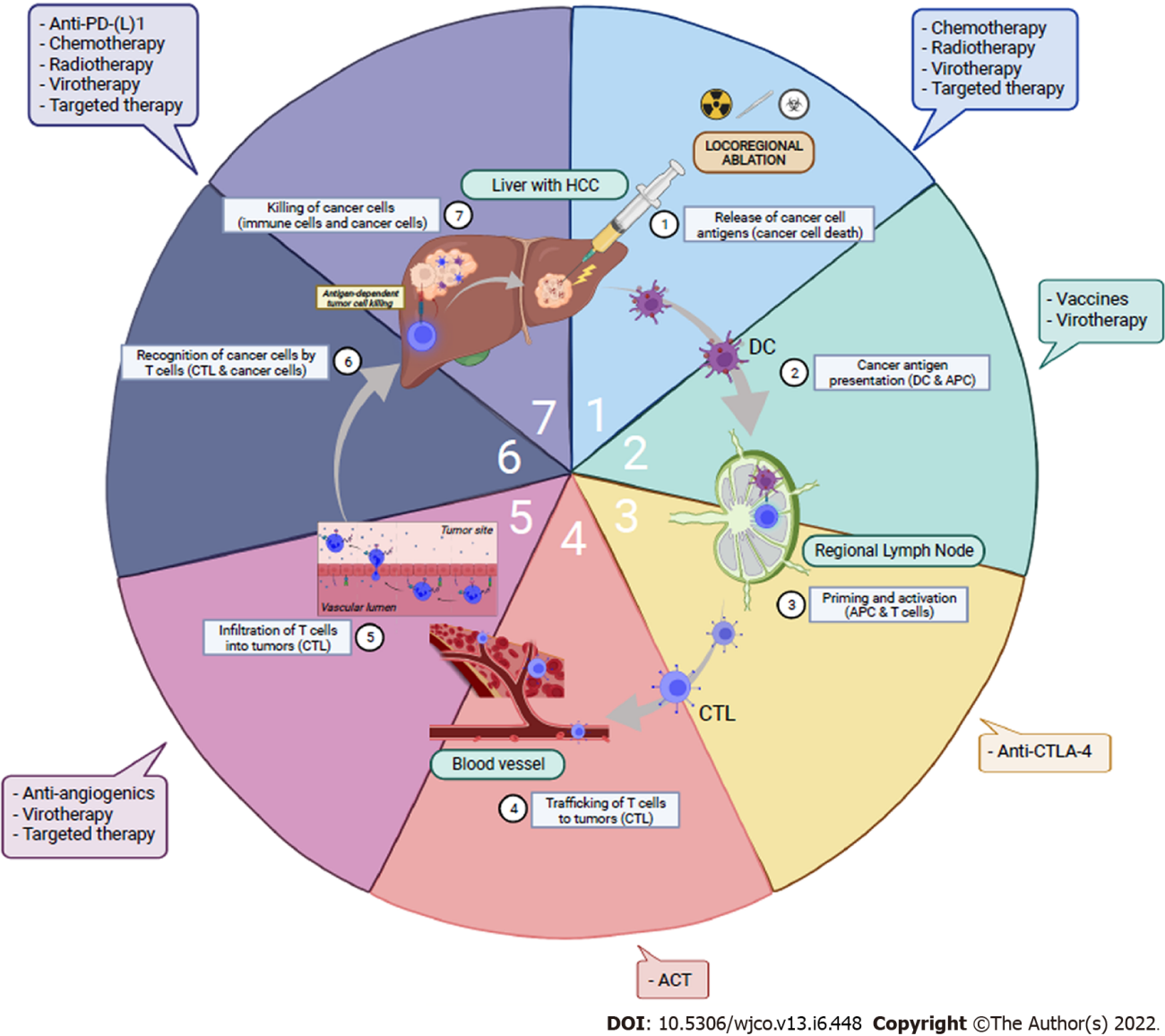 Figure 1 Schematic of the cancer-immunity cycle and strategies to overcome mechanisms of resistance in each step by enhancing necessary immune stages via different anti-cancer therapeutic modalities in advanced hepatocellular carcinoma. ACT: Adoptive cell transfer; APC: Antigen presenting cell; CTL: Cytotoxic T lymphocyte; DC: Dendritic cell.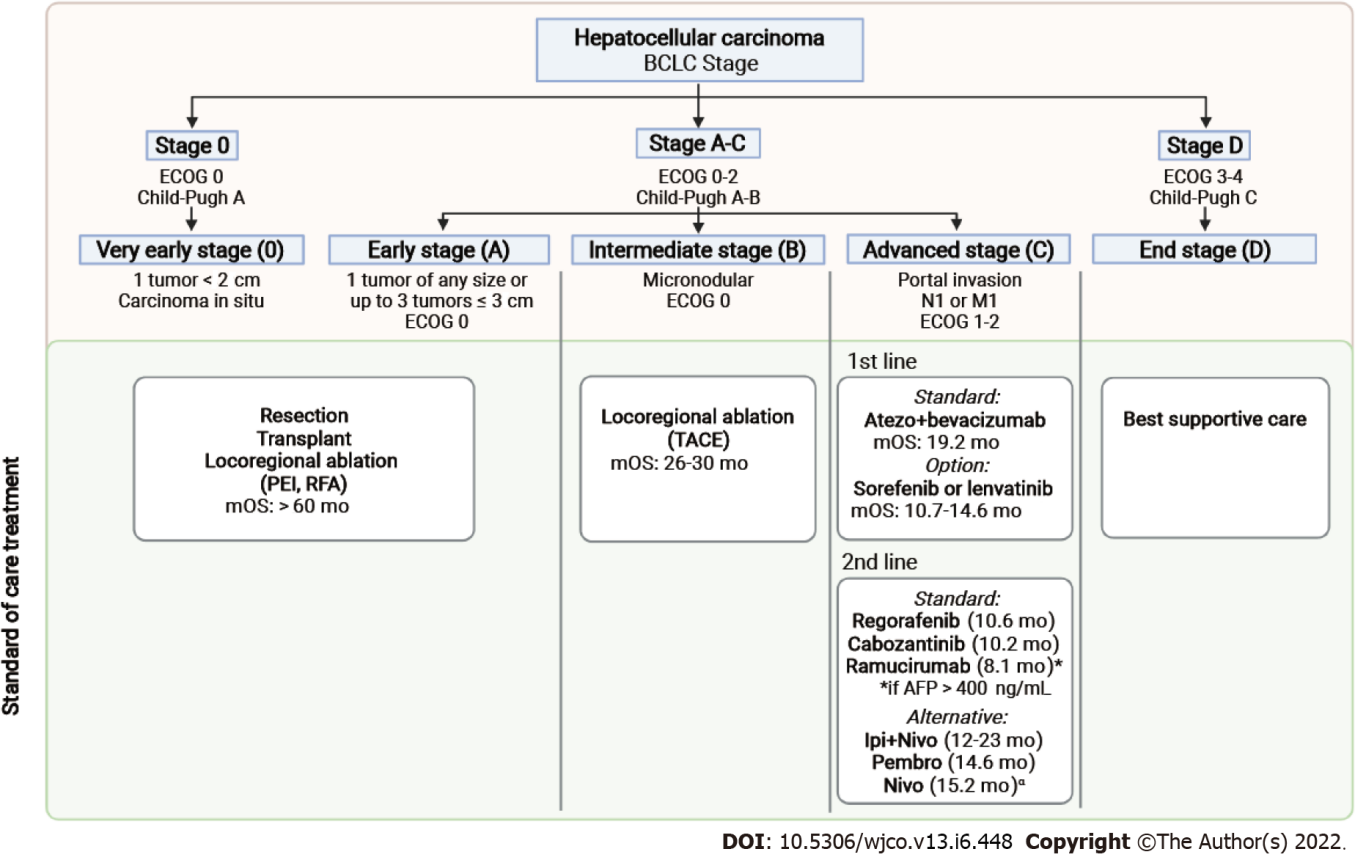 Figure 2 Treatment algorithm for immunotherapy in hepatocellular carcinoma according to American Society of Clinical Oncology guidelines. Atezo: Atezolizumab; Ipi: Ipilimumab; Nivo: Nivolumab; Pembro: Pembrolizumab; mOS: Median overall survival; mo: Months; PEI: Percutaneous ethanol injection; RFA: Radiofrequency ablation; TACE: Transarterial chemoembolization; ECOG: Eastern Cooperative Oncology Group; BCLC: Barcelona Clinic Liver Cancer; AFP: Alpha fetoprotein; cm: centimeter; N1: Regional nodal spread; M1: Metastatic spread.Table 1 Ongoing clinical trials investigating immune checkpoint inhibitor - oral tyrosine kinase inhibitor combinationsNCT: Number of the clinical trial (Clinicaltrials.gov); OS: Overall survival; PFS: Progression-free survival; ORR: Overall response rate; MTD: Maximum tolerated dose; DLT: Dose-limiting toxicities.Table 2 Ongoing clinical trials investigating combinations of immune checkpoint inhibitors and anti-vascular endothelial growth factors factorsNCT: Number of the clinical trial (Clinicaltrials.gov); OS: Overall survival; ORR: Overall response rate.Table 3 Ongoing clinical trials investigating combinations of locoregional therapy and immune checkpoint inhibitorsNCT: Number of the clinical trial (Clinicaltrials.gov); TACE: Transarterial chemoembolization; SBRT: Stereotactic body radiotherapy; DEB: Drug eluting bead; RFA: Radiofrequency ablation; Cryo: Cryoablation; TATE: Transarterial tirapazamine embolization; TAE: Transarterial embolization; MWA: Microwave ablation.Table 4 Ongoing clinical trials investigating immune checkpoint inhibitor - based clinical trials in the adjuvant and neoadjuvant settingNCT: Number of the clinical trial (Clinicaltrials.gov); RFS: Recurrence-free survival; OS: Overall survival; RFS: Recurrence-free survival; ORR: Overall response rate. 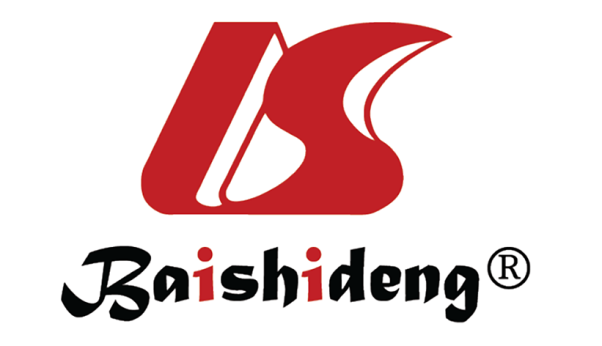 Published by Baishideng Publishing Group Inc7041 Koll Center Parkway, Suite 160, Pleasanton, CA 94566, USATelephone: +1-925-3991568E-mail: bpgoffice@wjgnet.comHelp Desk: https://www.f6publishing.com/helpdeskhttps://www.wjgnet.com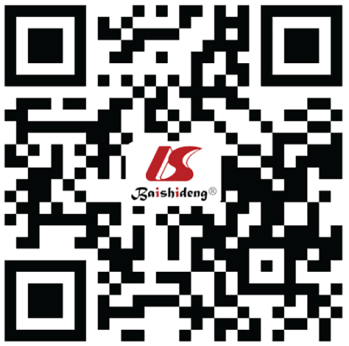 © 2022 Baishideng Publishing Group Inc. All rights reserved.NCTPhase Study drugsTreatment lineEndpointEstimated End of TrialNCT041947753CS1003 +LENVATINIB vs LENVATINIB1OS, PFSJune 2023NCT04344158 3PENPULIMAB + ANLOTINIB vs SORAFENIB1OSDecember 2024NCT03713593 3PEMBROLIZUMAB + LENVATINIB vs LENVATINIB1OS, PFSMay 2022NCT04411706 2SINTILIMAB + APATINIB + CAPECITABINE1ORRJune 2022NCT04042805 2SINTILIMAB + LENVATINIB1ORRAugust 2024NCT04444167 2BISPECIFIC AK104 + LENVATINIB1ORRMarch 2022NCT04183088 2TISLELIZUMAB + REGORAFENIB1ORR, PFS, SafetyMarch 2025NCT04310709 2NIVOLUMAB + REGORAFENIB1ORRMay 2023NCT04442581 2PEMBROLIZUMAB + CABOZANTINIB1ORRSeptember 2024NCT03439891 2NIVOLUMAB + SORAFENIB1MTD, ORRMay 2022NCT04170556  2NIVOLUMAB + REGORAFENIB2SafetyDecember 2022NCT04401800 1b/2TISLELIZUMAB + LENVATINIB1ORRDecember 2022NCT04443309 1b/2CAMRELIZUMAB + LENVATINIB1ORRAugust 2024NCT03347292 1PEMBROLIZUMAB + REGORAFENIB1DLT, SafetyOctober 2022NCTPhase Phase Study drugsTreatment lineEndpointEstimated End of TrialNCT03794440NCT037944402/3SINTILIMAB + BEVACIZUMABBIOSIMILAR1OS, ORRDecember 2022NCT03970616 NCT03970616 1b/2DURVALUMAB + TIVOZANIB1SafetyAugust 2022NCT03973112 NCT03973112 2HLX-10+BEVACIZUMAB BIOSIMILAR1ORRJune 2022NCTPhase Locoregional TherapySystemic TherapyEndpointEstimated End of TrialNCT038177362TACE + SBRTICISequentialFebruary 2024NCT036381412DEB-TACEDURVALUMAB + TREMELIMUMABSequentialNovember 2023NCT031432701TACENIVOLUMABCombinationApril 2022NCT035725822TACENIVOLUMABCombinationJune 2023NCT033976541/2TACEPEMBROLIZUMABSequentialDecember 2021  (results awaited)NCT033834583Curative resection or ablationNIVOLUMABAdjuvantJune 2025NCT028217542TACE, RFA, CryoDURVALUMAB, TREMELIMUMABCombinationDecember 2022NCT030334462Y90-RadioembolizationNIVOLUMABCombinationDecember 2021(results awaited)NCT030995641Y90-RadioembolizationPEMBROLIZUMABCombinationJuly 2022NCT032598672TATENIVOLUMAB OR PEMBROLIZUMABCombinationDecember 2022NCT039378302TACEDURVALUMAB + TREMELIMUMAB + BEVACIZUMABCombinationDecember 2023NCT037789573TACEDURVALUMAB or DURVALUMAB + BEVACIZUMABCombinationAugust 2024NCT043401933TACENIVOLUMAB + IPILIMUMAB or NIVOLUMAB MONOTHERAPY or DOUBLE PLACEBOCombinationJanuary 2024NCT042461773TACEPEMBROLIZUMAB + LENVATINIBCombinationDecember 2029NCT042688882/3TACE/TAENIVOLUMABCombinationJune 2026NCT05162898N/ARFATORIPALIMAB + LENVATINIB CombinationDecember 2025NCT050578452CryoTISLELIZUMAB + LENVATINIBCombinationSeptember 2024NCT049889452TACE + SBRTDURVALUMAB + TREMELIMUMABSequential (for downstaging)December 2026NCT047273072RFAATEZOLIZUMAB (neoadjuvant) + ATEZOLIZUMAB-BEVACIZUMAB (adjuvant)CombinationJuly 2027NCT046630352AblationTISLELIZUMABCombinationDecember 2025NCT046524401/2RFATISLELIZUMABCombinationNovember 2023NCT046391803Curative resection or ablationCAMRELIZUMAB + APATINIBAdjuvantJuly 2024NCT042209441MWA+TACESINTILIMABCombinationSeptember 2022NCT041020983Surgical resection or ablationATEZOLIZUMAB+ BEVACIZUMABAdjuvantJuly 2027NCT038670843Surgical resection or local ablationPEMBROLIZUMABAdjuvantJune 2025NCT038642111/2Thermal ablation (MWA or RFA)TORIPALIMABCombinationJune 2023NCT037536592MWA or RFA or Brachytherapy or TACEPEMBROLIZUMABCombinationJune 2024NCT036306402ElectroporationNIVOLUMAB (neoadjuvant & adjuvant)CombinationNovember 2023NCTPhaseStudy drugsTreatment settingEndpointEstimated End of TrialNCT03383458 3NIVOLUMAB vs PLACEBOAdjuvantRFSJune 2025NCT03867084 3PEMBROLIZUMAB vs PLACEBOAdjuvantRFS, OSJune 2025NCT03847428 3DURVALUMAB + BEVACIZUMAB vs PLACEBOAdjuvantRFSSeptember 2023NCT04102098 3ATEZOLIZUMAB + BEVACIZUMAB vs PLACEBOAdjuvantRFSJuly 2027NCT03859128 2/3TORIPALIMAB vs PLACEBOAdjuvantRFSApril 2024NCT03839550 2CAMRELIZUMAB + APATINIBAdjuvantRFSFebruary 2023NCT04418401 2ANTI-PD1 + DONAFINIBAdjuvantRFSJune 2023NCT03510871 2NIVOLUMAB + IPILIMUMABNeoadjuvantORR, downstaging rateDecember 2022NCT04123379 2NIVOLUMAB + CCR2/5-inhibitor vs NIVOLUMAB +ANTI-IL8NeoadjuvantSafetyOctober 2024NCT03222076 2NIVOLUMABNeoadjuvantSafetySeptember 2022NCT03682276 1/2NIVOLUMAB + IPILIMUMABNeoadjuvantSafety, Delay to surgerySeptember 2022NCT03383458 1NIVOLUMAB vs PLACEBOAdjuvantRFSJune 2025NCT04425226N/APEMBROLIZUMAB + LENVATINIBNeoadjuvantRFS, ORRDecember 2025